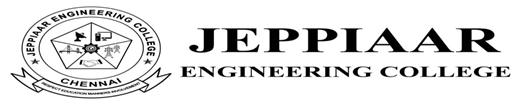 DEPARTMENT OF COMPUTER SCIENCE & ENGINEERINGCCS358Principles of Programming LanguagesQuestion BankIII YEAR A & B / BATCH : 2021 -25Vision of InstitutionTo build Jeppiaar Engineering College as an Institution of Academic Excellence in Technical education and Management education and to become a World Class University.Mission of InstitutionProgram Outcomes (POs)Vision of DepartmentTo emerge as a globally prominent department, developing ethical computer professionals,     innovators and entrepreneurs with academic excellence through quality education and research.Mission of DepartmentProgram Educational Objectives (PEOs)Program Specific Outcomes (PSOs)Students will be able toSYLLABUSUNIT 1. PRELIMINARY CONCEPTSReasons for Studying Concepts of Programming LanguagesProgramming Domains,Language Evaluation CriteriaInfluences on Language Design,Language CategoriesProgramming Paradigms-Imperative , Functional Programming languageLanguage Implementation-compilation and interpretationProgramming environmentsSYNTAX AND SEMANTICSThe General Problems of Describing Syntax and semanticsBNFEBNF for common programming language featuresAmbiguous GrammarUNIT 2. DATA TYPES AND VARIABLESIntroduction to Primitive Data TypesUser-Defined Data Types and Array TypesRecord,Union and Pointer and Reference typesNames, Variables, The Concept of BindingType Checking, Type CompatibilityStrong Types, Named Constants,variable initializationEXPRESSIONS AND STATEMENTS & CONTROL STRUCTURESExpression: [Arithmetic, Relational and Boolean Expressions]Short-Circuit EvaluationAssignment Statements, Mixed-Mode Assignment [Referential Transparency & Functional Programming]Control Structures [statement Level Control Structures, Compound statements]Selection Statements, Iterative Statements, Unconditional Branching, Guarded CommandsUNIT 3. SUBPROGRAMS AND BLOCKSFundamentals of SubprogramsDesign Issues for SubprogramsParameter Passing MethodsParameters Subprograms as parametersOverloaded Subprograms & OperationsGeneric Subprograms,separately compiled modulesCo-RoutinesUNIT IV. ABSTRACT DATA TYPESAbstract -data types [Abstraction & Encapsulation]Introduction to Data Abstraction,Design IssuesLanguage ExamplesC++ Parameterized Abstract Data TypesData TypesObject-Oriented Programming in SmalltalkObject-Oriented Programming in C++Object-Oriented Programming in JavaObject-Oriented Programming in C#Object-Oriented Programming in Ada 95EXCEPTION HANDLING & LOGIC PROGRAMMINGException Handling:Exceptions, Exception PropagationException Handler in AdaC++ and JavaLogic	Programming	Language	:	Introduction	An	Overview	of	Logic ProgrammingThe Basic Elements of PROLOGApplications of Logic ProgrammingUNIT-V. FUNCTIONAL PROGRAMMING LANGUAGES & SCRIPTING LANGUAGEFunctional Programming Language IntroductionFundamentals of Functional Programming Languages, LISP ProgrammingFundamentals of ML,examplesFundamentals of Haskell, function syntax and examplesApplications	of	Functional	Programing	language	and	Comparison	of Functional and Imperative LanguagesUNIT-1Preliminary ConceptsBackgroundFrankly, we didn‘t have the vaguest idea how the thing [FORTRAN language and compiler] would work out in detail. …We struck out simply to optimize the object program, the running time, because most people at that time believed you couldn‘t do that kind of thing. They believed that machined-coded programs would be so inefficient that it would be impractical for many applications.John Backus, unexpected successes are common – the browser is another example of an unexpected successReasons for Studying Concepts of Programming Languages- CO1Increased ability to express ideasImproved background for choosing appropriate languagesIncreased ability to learn new languagesBetter understanding of significance of implementationOverall advancement of computingProgramming Domains – CO1Scientific applicationsLarge number of floating point computationsFortranBusiness applicationsProduce reports, use decimal numbers and charactersCOBOLArtificial intelligenceSymbols rather than numbers manipulatedLISPSystems programmingNeed efficiency because of continuous useCWeb SoftwareEclectic collection of languages: markup (e.g., XHTML), scripting (e.g., PHP), general-purpose (e.g., Java)Language Evaluation Criteria – CO1, CO2Readability : the ease with which programs can be read and understoodWritability	: the ease with which a language can be used to create programsReliability	: conformance to specifications (i.e., performs to its specifications)Cost	: the ultimate total costReadabilityOverall simplicityA manageable set of features and constructsFew feature multiplicity (means of doing the same operation)Minimal operator overloadingOrthogonalityA relatively small set of primitive constructs can be combined in a relatively small number of waysEvery possible combination is legalControl statementsThe presence of well-known control structures (e.g., while statement)Data types and structuresThe presence of adequate facilities for defining data structuresSyntax considerationsIdentifier forms: flexible compositionSpecial words and methods of forming compound statementsForm and meaning: self-descriptive constructs, meaningful keywordsWritabilitySimplicity and OrthogonalityFew constructs, a small number of primitives, a small set of rules for combining themSupport for abstractionThe ability to define and use complex structures or operations in ways that allow details to be ignoredExpressivityA set of relatively convenient ways of specifying operationsExample: the inclusion of for statement in many modern languagesReliabilityType checkingTesting for type errorsException handlingIntercept run-time errors and take corrective measuresAliasingPresence of two or more distinct referencing methods for the same memory locationReadability and writabilityA language that does not support “natural” ways of expressing an algorithm will necessarily use “unnatural” approaches, and hence reduced reliabilityCostTraining programmers to use languageWriting programs (closeness to particular applications)Compiling  programsExecuting programsLanguage implementation system: availability of free compilersReliability: poor reliability leads to high costsMaintaining programsOthersPortabilityThe ease with which programs can be moved from one implementation to anotherGeneralityThe applicability to a wide range of applicationsWell-definednessThe completeness and precision of the language‘s official definitionInfluences on Language Design - CO3Computer ArchitectureLanguages are developed around the prevalent computer architecture, known as the von Neumann architectureProgramming MethodologiesNew software development methodologies (e.g., object-oriented software development) led to new programming paradigms and by extension, new programming languagesComputer ArchitectureWell-known computer architecture: Von NeumannImperative languages, most dominant, because of von Neumann computersData and programs stored in memoryMemory is separate from CPUInstructions and data are piped from memory to CPUBasis for imperative languagesVariables model memory cellsAssignment statements model pipingIteration is efficient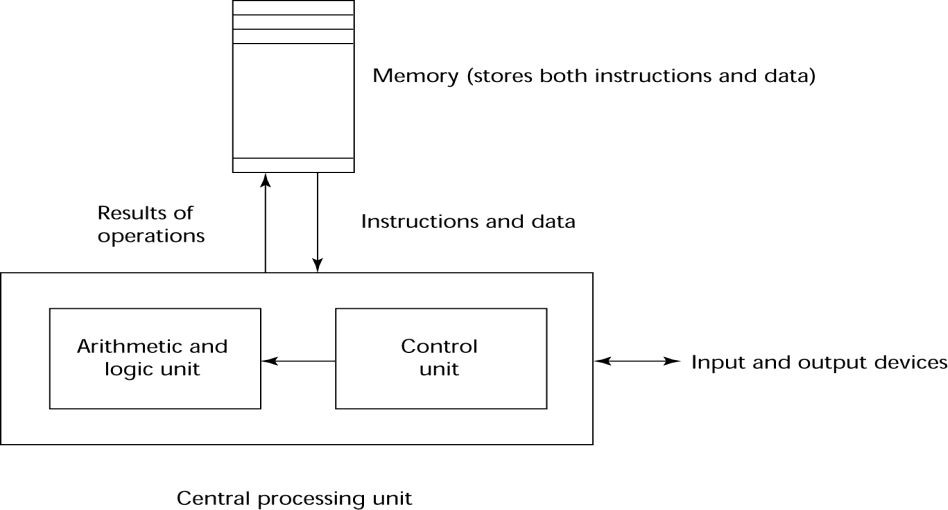 Figure 1.1 The von Neumann Computer ArchitectureProgramming Methodologies1950s and early 1960s: Simple applications; worry about machine efficiencyLate 1960s: People efficiency became important; readability, better control structuresstructured programmingtop-down design and step-wise refinementLate 1970s: Process-oriented to data-orienteddata abstractionMiddle 1980s: Object-oriented programmingData abstraction + inheritance + polymorphismLanguage Categories – CO1ImperativeCentral features are variables, assignment statements, and iterationExamples: C, PascalFunctionalMain means of making computations is by applying functions to given parametersExamples: LISP, SchemeLogicRule-based (rules are specified in no particular order)Example: PrologObject-orientedData abstraction, inheritance, late bindingExamples: Java, C++MarkupNew; not a programming per se, but used to specify the layout of information in Web documentsExamples: XHTML, XMLLanguage Design Trade-OffsReliability vs. cost of executionConflicting criteriaExample: Java demands all references to array elements be checked for proper indexing but that leads to increased execution costsReadability vs. writabilityAnother conflicting criteriaExample: APL provides many powerful operators (and a large number of new symbols), allowing complex computations to be written in a compact program but at the cost of poor readabilityWritability (flexibility) vs. reliabilityAnother conflicting criteriaExample: C++ pointers are powerful and very flexible but not reliably usedImplementation Methods -CO2CompilationPrograms are translated into machine languagePure InterpretationPrograms are interpreted by another program known as an interpreterHybrid Implementation SystemsA compromise between compilers and pure interpretersCompilationTranslate high-level program (source language) into machine code (machine language)Slow translation, fast executionCompilation process has several phases:lexical analysis: converts characters in the source program into lexical unitssyntax analysis: transforms lexical units into parse trees which represent the syntactic structure of programSemantics analysis: generate intermediate codecode generation: machine code is generated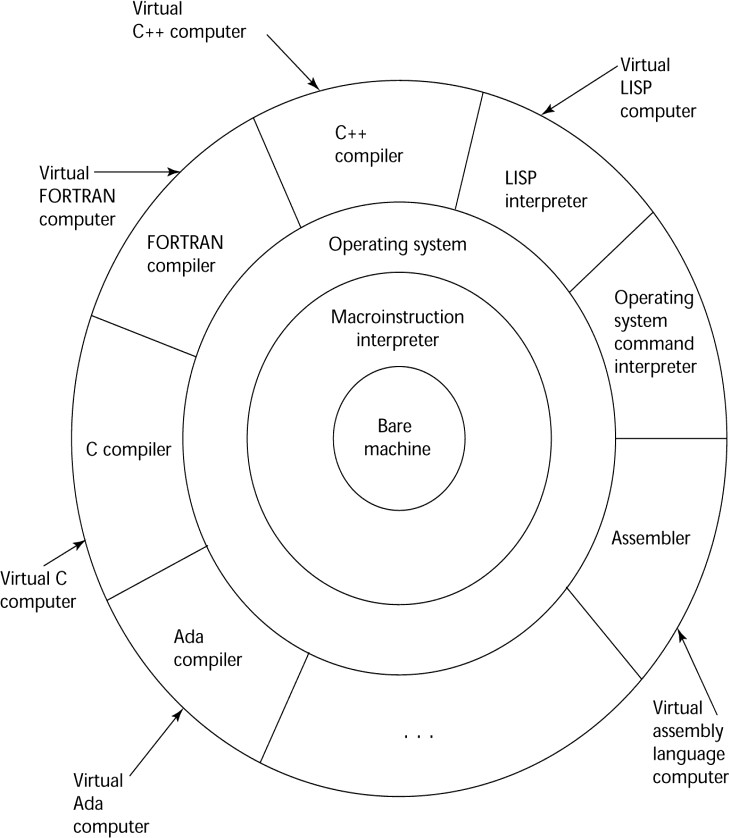 Figure 1.2 Layered View of Computer:  The operating system  and  language  implementation are layered over Machine interface of a computerFigure 1.3 The Compilation Process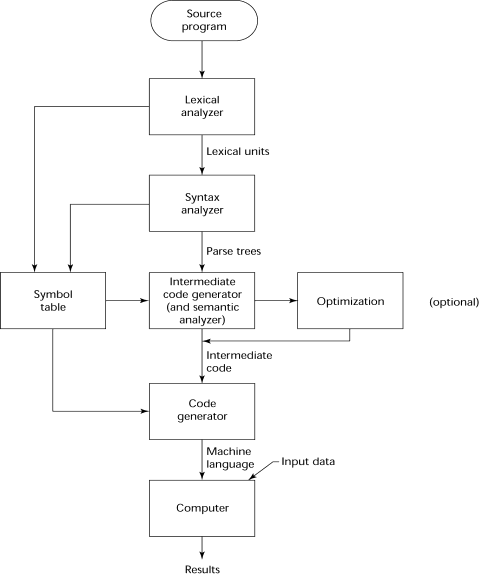 Additional Compilation TerminologiesLoad module (executable image): the user and system code togetherLinking and loading: the process of collecting system program and linking them to user programExecution of Machine CodeFetch-execute-cycle (on a von Neumann architecture)initialize the program counter repeat foreverfetch the instruction pointed by the counter increment the counterdecode the instruction execute the instructionend repeatVon Neumann BottleneckConnection speed between a computer‘s memory  and  its  processor  determines the speed of a computerProgram instructions often can be executed a lot faster than the above connection speed; the connection speed thus results in a bottleneckKnown as von Neumann bottleneck; it is the primary limiting factor in the speed of computersPure InterpretationNo translationEasier implementation of programs (run-time errors can easily and immediately displayed)Slower execution (10 to 100 times slower than compiled programs)Often requires more spaceBecoming rare on high-level languagesSignificantly	comeback	with	some	latest	web	scripting	languages	(e.g., JavaScript)Hybrid Implementation SystemsA compromise between compilers and pure interpretersA high-level language program is translated to an intermediate language that allows easy interpretationFaster than pure interpretationExamplesPerl programs are partially compiled to detect errors before interpretationInitial implementations  of  Java  were  hybrid;  the  intermediate  form,  byte code, provides portability to  any  machine  that  has  a  byte  code  interpreter and a runtime system (together, these are called Java Virtual Machine)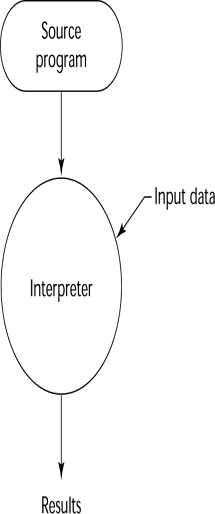 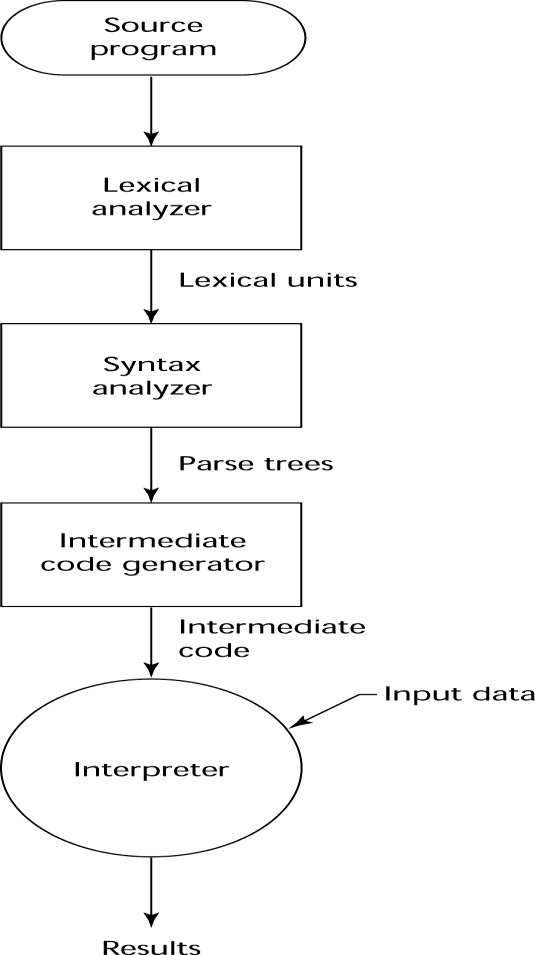 Figure 1.4 Pure Interpreataion	Figure 1.5 Hybrid ImplementationJust-in-Time Implementation SystemsInitially translate programs to an intermediate languageThen compile intermediate language into machine codeMachine code version is kept for subsequent callsJIT systems are widely used for Java programs.NET languages are implemented with a JIT systemPreprocessors - CO2Preprocessor macros (instructions) are commonly used to specify that code from another file is to be includedA preprocessor processes a program immediately before the program is compiled to expand embedded preprocessor macrosA well-known example: C preprocessorexpands #include, #define, and similar macrosSyntax and SemanticsIntroductionSyntax: the form or structure of the expressions, statements, and  program unitsSemantics: the meaning of the expressions, statements, and program unitsSyntax and semantics provide a language‘s definitionUsers of a language definitionOther language designersImplementersProgrammers (the users of the language)The General Problem of Describing Syntax – CO1A sentence is a string of characters over some alphabetA language is a set of sentencesA lexeme is the lowest level syntactic unit of a language (e.g., *, sum, begin)A token is a category of lexemes (e.g., identifier)Languages RecognizersA recognition device reads input strings of the language and decides whether the input strings belong to the languageExample: syntax analysis part of a compilerLanguages GeneratorsA device that generates sentences of a languageOne can determine if the syntax of a particular sentence is correct by comparing it to the structure of the generatorFormal Methods of Describing Syntax – CO1,CO2Backus-Naur Form and Context-Free GrammarsMost widely known method for describing programming language syntaxExtended BNFImproves readability and writability of BNFGrammars and RecognizersBackus-Naur Form and Context-Free GrammarsContext-Free GrammarsDeveloped by Noam Chomsky in the mid-1950sLanguage generators, meant to describe the syntax of natural languagesDefine a class of languages called context-free languagesBackus-Naur Form (BNF)Backus-Naur Form (1959)Invented by John Backus to describe ALGOL 58BNF is equivalent to context-free grammarsBNF is a metalanguage used to describe another languageIn BNF, abstractions are used to represent classes of syntactic structures-- they act like syntactic variables (also called nonterminal symbols)BNF FundamentalsNon-terminals: BNF abstractionsTerminals: lexemes and tokensGrammar: a collection of rulesExamples of BNF rules:BNF Rules<ident_list> → identifier | identifer, <ident_list><if_stmt> → if <logic_expr> then <stmt>A rule has a left-hand side (LHS) and a right-hand side (RHS), and consists ofterminal and nonterminal symbolsA grammar is a finite nonempty set of rulesAn abstraction (or nonterminal symbol) can have more than one RHS<stmt> → <single_stmt>| begin <stmt_list> endDescribing ListsSyntactic lists are described using recursion<ident_list> → ident| ident, <ident_list>A derivation is a repeated application of rules, starting with the start symbol and ending with a sentence (all terminal symbols)An Example Grammar<program> → <stmts><stmts> → <stmt> | <stmt> ; <stmts><stmt> → <var> = <expr><var> → a | b | c | d<expr> → <term> + <term> | <term> - <term><term> → <var> | constParse TreeA hierarchical representation of a derivationAn example derivation	Figure 2.1 Parse Tree<program><stmts><stmt>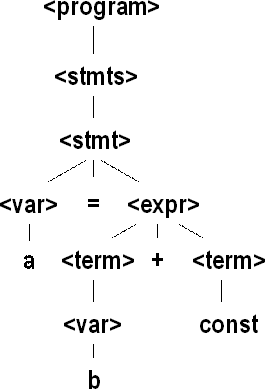 <var>=<expr>a=<expr>a=<term>+<term>a=<var>+<term>a=b+<term>a=b+constDerivationEvery string of symbols in the derivation is a sentential formA sentence is a sentential form that has only terminal symbolsA leftmost derivation is one in which the leftmost nonterminal in each sentential form is the one that is expandedA derivation may be neither leftmost nor rightmostAmbiguity in GrammarsA grammar is ambiguous iff it generates a sentential form that has two or more distinct parse treesAn Unambiguous Expression GrammarIf we use the parse tree to indicate precedence levels of the operators, we cannot have ambiguity<expr> → <expr> - <term>|<term><term> → <term> / const|const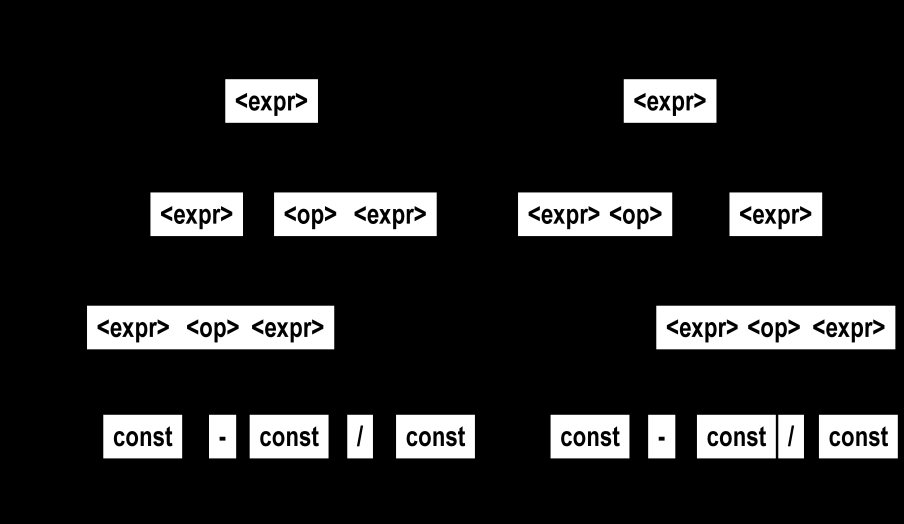 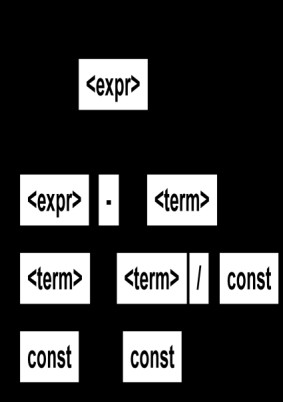 Figure 2.2 An Ambiguous Expression GrammarFigure 2.3 An Unambiguous Expression GrammarAssociativity of OperatorsOperator associativity can also be indicated by a grammar<expr> → <expr> + <expr> | const (ambiguous)<expr> → <expr> + const | const (unambiguous)Figure 2.4 Parse Tree for Associativity operatorExtended Backus-Naur Form (EBNF) – CO2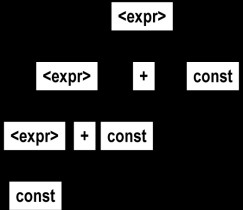 Optional parts are placed in brackets ([ ])<proc_call> → ident [(<expr_list>)]Alternative parts of RHSs are placed inside parentheses and separated via vertical bars<term> → <term> (+|-) constRepetitions (0 or more) are placed inside braces ({ })<ident> → letter {letter|digit}BNF and EBNFBNFEBNF<expr> → <expr> + <term>| <expr> - <term>| <term><term> → <term> * <factor>| <term> / <factor>| <factor><expr> → <term> {(+ | -) <term>}<term> → <factor> {(* | /) <factor>}Attribute Grammars – CO1, CO4Context-free grammars (CFGs) cannot describe all of the syntax of programming languagesAdditions to CFGs to carry some semantic info along parse treesPrimary value of attribute grammars (AGs):Static semantics specificationCompiler design (static semantics checking)DefinitionAn attribute grammar is a context-free grammar G = (S, N, T, P) with the following additions:For each grammar symbol x there is a set A(x) of attribute valuesEach rule has a set of functions that define certain attributes of the nonterminals in the ruleEach rule has a (possibly empty) set of predicates to check for attribute consistencyLet X0 X1 ... Xn be a ruleFunctions of the form S(X0) = f(A(X1), ... , A(Xn)) define synthesized attributesFunctions of the  form I(Xj) = f(A(X0), ... , A(Xn)),  for i  <= j <=  n, defineinherited attributesInitially, there are intrinsic attributes on the leavesExampleSyntax<assign> → <var> = <expr><expr> → <var> + <var> | <var><var> → A | B | Cactual_type: synthesized for <var> and <expr>expected_type: inherited for <expr>Syntax rule	:<expr> → <var>[1] + <var>[2]Semantic rules	:<expr>.actual_type → <var>[1].actual_typePredicate	:<var>[1].actual_type  ==  <var>[2].actual_type<expr>.expected_type == <expr>.actual_typeSyntax rule	:<var> → idSemantic rule	:<var>.actual_type  lookup (<var>.string)How are attribute values computed?If all attributes were inherited, the tree could be decorated in top-down order.If all attributes were synthesized, the tree could be decorated in bottom-up order.In many cases, both kinds of attributes are used, and it is some combination of top-down and bottom-up that must be used.<expr>.expected_type  inherited from parent<var>[1].actual_type   lookup  (A)<var>[2].actual_type  lookup (B)<var>[1].actual_type =? <var>[2].actual_type<expr>.actual_type  <var>[1].actual_type<expr>.actual_type =? <expr>.expected_typeDescribing the Meanings of Programs:Dynamic SemanticsThere is no single widely acceptable notation or formalism  for  describing semanticsOperational SemanticsDescribe the meaning of a program by executing its statements  on  a machine, either simulated or actual. The change in the state of the machine (memory, registers, etc.) defines the meaning of the statementTo use operational semantics for a high-level language, a virtual machine is neededA hardware pure interpreter would be too expensiveA software pure interpreter also has problems:The detailed characteristics of the particular computer would make actions difficult to understandSuch a semantic definition would be machine- dependentOperational SemanticsA better alternative: A complete computer simulationThe process:Build a translator (translates source code to the machine code of an idealized computer)Build a simulator for the idealized computerEvaluation of operational semantics:Good if used informally (language manuals, etc.)Extremely complex if used formally (e.g., VDL), it was used for describing semantics of PL/I.Axiomatic SemanticsBased on formal logic (predicate calculus)Original purpose: formal program verificationApproach: Define axioms or inference rules for each statement type in the language (to allow transformations of expressions to other expressions)The expressions are called assertionsAxiomatic SemanticsAn assertion before a statement (a precondition) states the relationships and constraints among variables that are true at that point in executionAn assertion following a statement is a postconditionA weakest precondition is the least  restrictive  precondition  that  will  guarantee the postconditionPre-post form: {P} statement {Q}An example: a = b + 1 {a > 1}One possible precondition: {b > 10}Weakest precondition: {b > 0}Program proof process: The postcondition for the whole program is the desired result. Work back  through  the  program  to  the  first  statement.  If  the precondition on the first statement  is  the  same  as  the  program  spec,  the program is correct.An axiom for assignment statements (x = E):{Qx->E} x = E {Q}An inference rule for sequencesFor a sequence S1;S2:–	{P1} S1 {P2}–	{P2} S2 {P3}An inference rule for logical pretest loops For the loop construct:{P} while B do S end {Q} Characteristics  of  the  loop  invariant I must meet the following conditions:P => I (the loop invariant must be true initially){I} B {I} (evaluation of the Boolean must not change the validity of I){I and B} S {I} (I is not changed by executing the body of the loop)(I and (not B)) => Q (if I is true and B is false, Q is implied)The loop terminates (this can be difficult to prove)The loop invariant I is a weakened version of the loop postcondition, and it is also a precondition.I must be weak enough to be satisfied prior to the beginning of the loop, but when combined with the loop exit condition, it must be strong enough to force the truth of the postcondition.Evaluation of Axiomatic Semantics:Developing axioms or inference  rules for all of the statements in a  language is difficultIt is a good tool for correctness proofs, and an excellent framework for reasoning about programs, but it is not as useful for language users and compiler writersIts usefulness in describing  the  meaning  of  a  programming  language  is limited for language users or compiler writersDenotational SemanticsBased on recursive function theoryThe most abstract semantics description methodOriginally developed by Scott and Strachey (1970)The process of building a denotational spec for a language (not  necessarily easy):Define a mathematical object for each language entityDefine a function that maps instances of the language entities onto instances of the corresponding mathematical objectsThe meaning of language constructs are defined by only the values of the program's variablesThe difference between denotational and operational semantics: In operational semantics, the state changes are defined by coded algorithms; in denotational semantics, they are defined by rigorous mathematical functionsThe state of a program is the values of all its current variabless = {<i1, v1>, <i2, v2>, …, <in, vn>}Let VARMAP be a function that, when given a variable name and a state, returns the current value of the variableVARMAP(ij, s) = vjDecimal NumbersThe following denotational semantics description maps decimal numbers as strings of symbols into numeric values<dec_num> → 0 | 1 | 2 | 3 | 4 | 5 | 6 | 7 | 8 | 9| <dec_num> (0 | 1 | 2 | 3 | 4 |5 | 6 | 7 | 8 | 9)Mdec('0') = 0, Mdec ('1') = 1, …, Mdec ('9') = 9Mdec (<dec_num> '0') = 10 * Mdec (<dec_num>) Mdec (<dec_num> '1’) = 10 * Mdec (<dec_num>) + 1…Mdec (<dec_num> '9') = 10 * Mdec (<dec_num>) + 9ExpressionsMap expressions onto Z  {error}We assume expressions are decimal numbers, variables, or binary expressions having one arithmetic operator and two operands, each of which can be an expressionAssignment StatementsMaps state sets to state setsLogical Pretest LoopsMaps state sets to state setsThe meaning of the loop is the value  of  the  program  variables  after  the statements in the loop have been executed the prescribed number of times, assuming there have been no errorsIn essence, the loop has been converted from iteration to recursion, where the recursive control is mathematically defined by other recursive state mapping functionsRecursion, when compared to iteration, is easier to describe with mathematical rigorEvaluation of denotational semanticsCan be used to prove the correctness of programsProvides a rigorous way to think about programsCan be an aid to language designHas been used in compiler generation systemsBecause of its complexity, they are of little use to language usersSummaryBNF and context-free grammars are equivalent meta-languagesWell-suited for describing the syntax of programming languagesAn attribute grammar is a descriptive formalism that can describe both the syntax and the semantics of a languageThree primary methods of semantics descriptionOperation, axiomatic, denotationalUNIT-2Data Types and VariablesIntroductionA data type defines a collection of data  objects  and  a  set  of  predefined operations on those objectsA descriptor is the collection of the attributes of a variableAn object represents an instance of a user-defined (abstract data) typeOne design issue for all data types: What  operations  are  defined  and  how  are they specified?Primitive Data Types – CO2Almost all programming languages provide a set of primitive data typesPrimitive data types: Those not defined in terms of other data typesSome primitive data types are merely reflections of the hardwareOthers require only a little non-hardware support for their implementationIntegerAlmost always an exact reflection of the hardware so the mapping is trivialThere may be as many as eight different integer types in a languageJava‘s signed integer sizes: byte, short, int, longFloating PointModel real numbers, but only as approximationsLanguages for scientific use support at least two floating-point types (e.g., float and double; sometimes moreUsually exactly like the hardware, but not alwaysIEEE Floating-Point Standard 754ComplexSome languages support a complex type, e.g., Fortran and PythonEach value consists of two floats, the real part and the imaginary partLiteral form (in Python):(7 + 3j), where 7 is the real part and 3 is the imaginary partDecimalFor business applications (money)Essential to COBOLC# offers a decimal data typeStore a fixed number of decimal digits, in coded form (BCD)Advantage: accuracyDisadvantages: limited range, wastes memoryBooleanSimplest of allRange of values: two elements, one for “true” and one for “false”Could be implemented as bits, but often as bytesAdvantage: readabilityCharacterStored as numeric codingMost commonly used coding: ASCIIAn alternative, 16-bit coding: UnicodeIncludes characters from most natural languagesOriginally used in JavaC# and JavaScript also support UnicodeCharacter String TypesValues are sequences of charactersDesign issues:Is it a primitive type or just a special kind of array?Should the length of strings be static or dynamic?OperationsTypical operations:Assignment and copyingComparison (=, >, etc.)CatenationSubstring referencePattern matchingCharacter String Type in Certain LanguagesC and C++Not primitiveUse char arrays and a library of functions that provide operationsSNOBOL4 (a string manipulation language)PrimitiveMany operations, including elaborate pattern matchingFortran and PythonPrimitive type with assignment and several operationsJavaPrimitive via the String classPerl, JavaScript, Ruby, and PHPProvide built-in pattern matching, using regular expressionsCharacter String Length OptionsStatic: COBOL, Java‘s String classLimited Dynamic Length: C and C++In these languages, a special character is used to indicate the end of a string‘s characters, rather than maintaining the lengthDynamic (no maximum): SNOBOL4, Perl, JavaScriptAda supports all three string length optionsEvaluationAid to writabilityAs a primitive type with static length, they are inexpensive to provide—why not have them?Dynamic length is nice, but is it worth the expense?ImplementationStatic length: compile-time descriptorLimited dynamic length: may need a run-time descriptor for length (but not in C and C++)Dynamic length: need run-time descriptor; allocation/de-allocation is the biggest implementation problem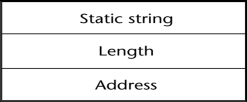 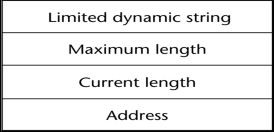 Figure 3.1 Compile-Time Descriptor	Figure 3.2 Run-Time DescriptorsUser-Defined Ordinal Types - CO2An ordinal type is one in which the range of possible values can be easily associated with the set of positive integersExamples of primitive ordinal types in JavaintegercharbooleanEnumeration TypesAll possible values, which are named constants, are provided in the definitionC# exampleenum days {mon, tue, wed, thu, fri, sat, sun};Design issuesIs an enumeration constant allowed to appear in more than one type definition, and if so, how is the type of an occurrence of that constant checked?Are enumeration values coerced to integer?Any other type coerced to an enumeration type?Evaluation of Enumerated TypeAid to readability, e.g., no need to code a color as a numberAid to reliability, e.g., compiler can check:Operations (don‘t allow colors to be added)No enumeration variable can be assigned a value outside its defined rangeAda, C#, and Java 5.0 provide better support for enumeration than C++ because enumeration type variables in these languages are not coerced into integer typesSubrange TypesAn ordered contiguous subsequence of an ordinal typeExample: 12..18 is a subrange of integer typeAda‘s designtype Days is (mon, tue, wed, thu, fri, sat, sun); subtype Weekdays is Days range mon..fri; subtype Index is Integer range 1..100;Day1: Days; Day2: Weekday; Day2 := Day1;Subrange EvaluationAid to readabilityMake it clear to the readers that variables of subrange can store only certain range of valuesReliabilityAssigning a value to a subrange variable that is outside the specified range is detected as an errorImplementationEnumeration types are implemented as integersSubrange types are implemented like the parent types with code inserted (by the compiler) to restrict assignments to subrange variablesArray TypesAn array is an aggregate of homogeneous data elements in which an individual element is identified by its position in the aggregate, relative to the first element.Array Design IssuesWhat types are legal for subscripts?Are subscripting expressions in element references range checked?When are subscript ranges bound?When does allocation take place?What is the maximum number of subscripts?Can array objects be initialized?Are any kind of slices supported?Array IndexingIndexing (or subscripting) is a mapping from indices to elementsarray_name (index_value_list)an elementIndex SyntaxFORTRAN, PL/I, Ada use parenthesesAda explicitly uses parentheses to show uniformity between array references and function calls because both are mappingsMost other languages use bracketsArrays Index (Subscript) TypesFORTRAN, C: integer onlyAda: integer or enumeration (includes Boolean and char)Java: integer types onlyIndex range checkingC, C++, Perl, and Fortran do not specify range checkingJava, ML, C# specify range checkingIn Ada, the default is to require range checking, but it can be turned offSubscript Binding and Array CategoriesStatic: subscript ranges are statically bound and storage allocation is static (before run-time)Advantage: efficiency (no dynamic allocation)Fixed stack-dynamic: subscript ranges are statically bound, but the allocation is done at declaration timeAdvantage: space efficiencyStack-dynamic:   subscript   ranges   are	dynamically  bound and the storage allocation is dynamic (done at run-time)Advantage: flexibility (the size of an array need not be known until the array is to be used)Fixed heap-dynamic: similar to fixed stack-dynamic: storage binding is dynamic but fixed after allocation (i.e., binding is done when requested and storage is allocated from heap, not stack)Heap-dynamic: binding of subscript ranges and storage allocation is dynamic and can change any number of timesAdvantage: flexibility (arrays can grow or shrink during program execution)C and C++ arrays that include static modifier are staticC and C++ arrays without static modifier are fixed stack-dynamicC and C++ provide fixed heap-dynamic arraysC# includes a second array class ArrayList that provides fixed heap-dynamicPerl, JavaScript, Python, and Ruby support heap-dynamic arraysArray InitializationSome language allow initialization at the time of storage allocationC, C++, Java, C# exampleint list [] = {4, 5, 7, 83}Character strings in C and C++char name [] = “freddie”;Arrays of strings in C and C++char *names [] = {“Bob”, “Jake”, “Joe”};Java initialization of String objectsString[] names = {“Bob”, “Jake”, “Joe”};Heterogeneous ArraysA heterogeneous array is one in which the elements need not be of the same typeSupported by Perl, Python, JavaScript, and RubyArrays OperationsAPL provides the most powerful array processing operations for vectors and matrixes as well as unary operators (for example, to reverse column elements)Ada allows array assignment but also catenationPython‘s array assignments, but they are only reference changes. Python also supports array catenation and element membership operationsRuby also provides array catenationFortran provides elemental operations because they are between pairs of array elementsFor example, + operator between two arrays results in an array of the sums of the element pairs of the two arraysRectangular and Jagged ArraysA rectangular array is a multi-dimensioned array in which all of the rows have the same number of elements and all columns have the same number of elementsA jagged matrix has rows with varying number of elementsPossible when multi-dimensioned arrays actually appear as arrays of arraysC, C++, and Java support jagged arraysFortran, Ada, and C# support rectangular arrays (C# also supports jagged arrays)SlicesA slice is some substructure of an array; nothing more than a referencing mechanismSlices are only useful in languages that have array operationsSlice ExamplesFortran 95Integer, Dimension (10) :: Vector Integer, Dimension (3, 3) :: MatInteger, Dimension (3, 3) :: CubeVector (3:6) is a four element arrayFigure 3.3 Slices Examples in Fortran 95Implementation of Arrays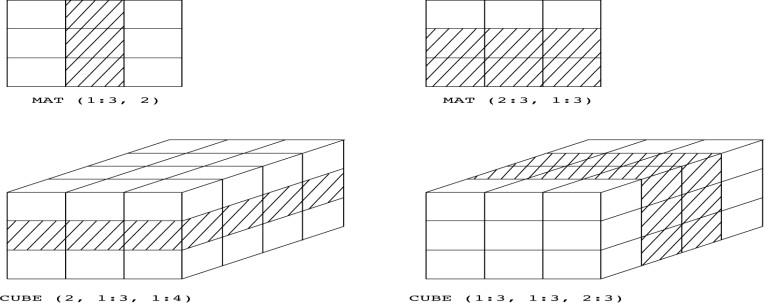 Access function maps subscript expressions to an address in the arrayAccess function for single-dimensioned arrays:address(list[k]) = address (list[lower_bound])+((k-lower_bound) * element_size)Accessing Multi-dimensioned ArraysTwo common ways:Row major order (by rows) – used in most languagesColumn major order (by columns) – used in FortranFigure 3.4 Locating an Element in a Multi-dimensioned ArrayCompile-Time Descriptors	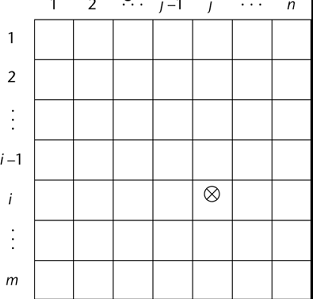 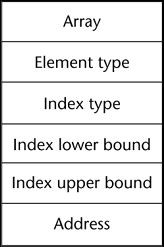 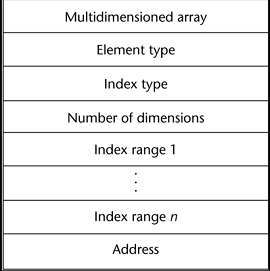 Figure 3.5 Single-Dimensioned ArrayAssociative ArraysFigure 3.6 Multi-Dimensioned ArrayAn associative array is an unordered collection of data elements that are indexed by an equal number of values called keysUser-defined keys must be storedDesign issues:What is the form of references to elements?Is the size static or dynamic?Associative Arrays in PerlNames begin with %; literals are delimited by parentheses%hi_temps = ("Mon" => 77, "Tue" => 79, ―Wed‖ => 65, …);Subscripting is done using braces and keys$hi_temps{"Wed"} = 83;Elements can be removed with deletedelete $hi_temps{"Tue"};Record Types – CO2A record is a possibly heterogeneous aggregate of data elements in which the individual elements are identified by namesDesign issues:What is the syntactic form of references to the field?Are elliptical references allowed?Definition of Records in COBOLCOBOL uses level numbers to show nested records; others  use  recursive definition01 EMP-REC.02 EMP-NAME.05 FIRST PIC X(20).05 MID PIC X(10).05 LAST PIC X(20).02 HOURLY-RATE PIC 99V99.Definition of Records in AdaRecord structures are indicated in an orthogonal waytype Emp_Rec_Type is record First: String (1..20);Mid: String (1..10);Last: String (1..20); Hourly_Rate: Float;end record;Emp_Rec: Emp_Rec_Type;References to RecordsRecord field referencesCOBOLfield_name OF record_name_1 OF ... OF record_name_nOthers (dot notation)record_name_1.record_name_2	record_name_n.field_nameFully qualified references must include all record namesElliptical references allow leaving out record names as long as the reference is unambiguous, for example in COBOLFIRST,	FIRST	OF	EMP-NAME,	and	FIRST	of	EMP-REC	are	elliptical references to the employee‘s first nameOperations on RecordsAssignment is very common if the types are identicalAda allows record comparisonAda records can be initialized with aggregate literalsCOBOL provides MOVE CORRESPONDINGCopies a field of the source record to the corresponding field  in  the  target record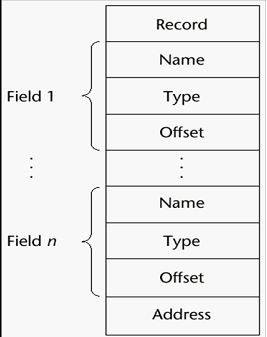 Evaluation and Comparison to ArraysRecords are used when collection of data values is heterogeneousAccess to array elements is much slower than access to record fields, because subscripts are dynamic (field names are static)Dynamic subscripts could be used with record field access, but it would disallow type checking and it would be much slowerUnions TypesFigure 3.7 Implementation of Record TypeA union is a type whose variables are allowed to store different type values at different times during executionDesign issuesShould type checking be required?Should unions be embedded in records?Discriminated vs. Free UnionsFortran, C, and C++ provide union constructs in which there is no language support for type checking; the union in these languages is called free unionType checking of unions require that each union include a type indicator called a discriminantSupported by AdaAda Union Types type Shape is (Circle, Triangle, Rectangle); type Colors is (Red, Green, Blue);type Figure (Form: Shape) is record Filled: Boolean;Color: Colors; case Form iswhen Circle => Diameter: Float;when Triangle =>Leftside, Rightside: Integer; Angle: Float;when Rectangle => Side1, Side2: Integer; end case;end record;Evaluation of UnionsFree unions are unsafeDo not allow type checkingJava and C# do not support unionsAda Union Type Illustrated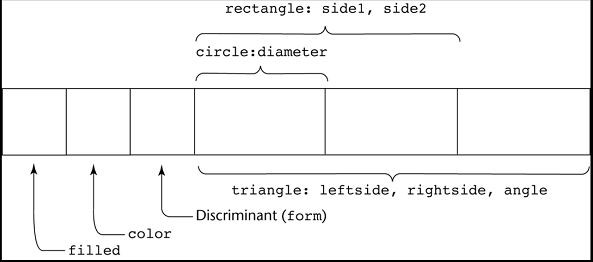 Figure 3.8 A Discriminated Union of Three Shape VariablesReflective of growing concerns for safety in programming languageAda‘s descriminated unions are safePointer and Reference TypesA pointer type variable has a range of values that consists of memory addresses and a special value, nilProvide the power of indirect addressingProvide a way to manage dynamic memoryA pointer can be used to access a location in the area where storage is dynamically created (usually called a heap)Design Issues of PointersWhat are the scope of and lifetime of a pointer variable?What is the lifetime of a heap-dynamic variable?Are pointers restricted as to the type of value to which they can point?Are pointers used for dynamic storage management, indirect addressing, or both?Should the language support pointer types, reference types, or both?Pointer OperationsTwo fundamental operations: assignment and dereferencingAssignment is used to set a pointer variable‘s value to some useful addressDereferencing yields the value stored at the location represented by the pointer‘s valueDereferencing can be explicit or implicitC++ uses an explicit operation via *j = *ptrsets j to the value located at ptrPointer Assignment Illustration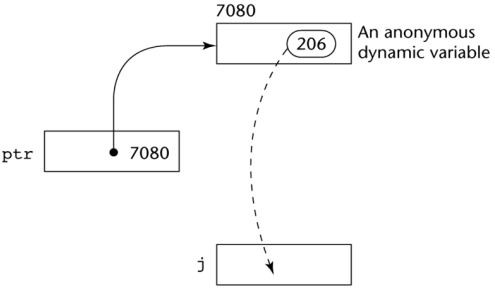 Figure 3.9 The assignment operation j = *ptrProblems with PointersDangling pointers (dangerous)A pointer points to a heap-dynamic variable that has been deallocatedLost heap-dynamic variableAn allocated heap-dynamic variable that is no longer accessible to the user program (often called garbage)Pointer p1 is set to point to a newly created heap-dynamic variablePointer p1 is later set to point to another newly created heap-dynamic variableThe process of losing heap-dynamic variables is called memory leakagePointers in AdaSome dangling pointers are disallowed because dynamic objects can be automatically deallocated at the end of pointer's type scopeThe lost heap-dynamic variable problem is not eliminated by Ada (possible with UNCHECKED_DEALLOCATION)Pointers in C and C++Extremely flexible but must be used with carePointers can point at any variable regardless of when or where it was allocatedUsed for dynamic storage management and addressingPointer arithmetic is possibleExplicit dereferencing and address-of operatorsDomain type need not be fixed (void *)void * can point to any type and can be type checked (cannot be de-referenced)Pointer Arithmetic in C and C++float stuff[100]; float *p;p = stuff;*(p+5) is equivalent to stuff[5] and p[5]*(p+i) is equivalent to stuff[i] and p[i]Reference TypesC++ includes a special kind of pointer type called a reference type that is used primarily for formal parametersAdvantages of both pass-by-reference and pass-by-valueJava extends C++‘s reference variables and allows them to replace pointers entirelyReferences are references to objects, rather than being addressesC# includes both the references of Java and the pointers of C++Evaluation of PointersDangling pointers and dangling objects are problems as is heap managementPointers are like goto's--they widen the range of cells that can be accessed by a variablePointers or references are necessary for dynamic data structures--so we can't design a language without themRepresentations of PointersLarge computers use single valuesIntel microprocessors use segment and offsetDangling Pointer ProblemTombstone: extra heap cell that is a pointer to the heap-dynamic variableThe actual pointer variable points only at tombstonesWhen heap-dynamic variable de-allocated, tombstone remains but set to nilCostly in time and spaceLocks-and-keys: Pointer values are represented as (key, address) pairsHeap-dynamic variables are represented as variable plus cell for integer lock valueWhen heap-dynamic variable allocated, lock value is created and placed in lock cell and key cell of pointerHeap ManagementA very complex run-time processSingle-size cells vs. variable-size cellsTwo approaches to reclaim garbageReference counters (eager approach): reclamation is gradualMark-sweep (lazy approach): reclamation occurs when the list of variable space becomes emptyReference CounterReference counters: maintain a counter in every cell that store the number of pointers currently pointing at the cellDisadvantages: space required, execution time required, complications for cells connected circularlyAdvantage: it is intrinsically incremental, so significant delays in the application execution are avoidedMark-SweepThe run-time system allocates storage cells as requested and disconnects pointers from cells as necessary; mark-sweep then beginsEvery heap cell has an extra bit used by collection algorithmAll cells initially set to garbageAll pointers traced into heap, and reachable cells marked as not garbageAll garbage cells returned to list of available cellsDisadvantages: in its original form, it was done too infrequently. When done, it caused significant  delays  in  application  execution.  Contemporary marksweep algorithms avoid this by doing it more often—called incremental marksweep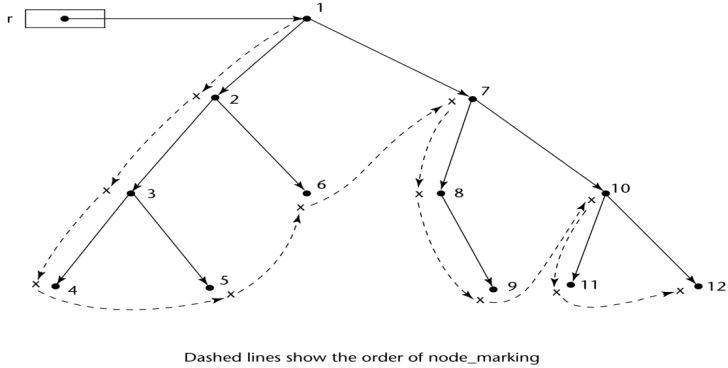 Figure 3.10 Marking AlgorithmVariable-Size CellsAll the difficulties of single-size cells plus moreRequired by most programming languagesIf mark-sweep is used, additional problems occurThe initial setting of the indicators of all cells in the heap is difficultThe marking process in nontrivialMaintaining the list of available space is another source of overheadNames – CO2Design issues for names:Maximum length?Are connector characters allowed?Are names case sensitive?Are special words reserved words or keywords?LengthIf too short, they cannot be connotativeLanguage examples:FORTRAN I: maximum 6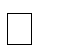 COBOL: maximum 30FORTRAN 90 and ANSI C: maximum 31Ada and Java: no limit, and all are significantC++: no limit, but implementors often impose oneConnectorsPascal, Modula-2, and FORTRAN 77 don't allowOthers doCase sensitivityDisadvantage: readability (names that look alike are different)worse in C++ and Java because predefined names are mixed case (e.g., IndexOutOfBoundsException)C, C++, and Java names are case sensitiveThe names in other languages are notSpecial wordsAn aid to readability; used to delimit or separate statement clausesDef: A keyword is a word that is special only in certain contextsi.e. in Fortran:Real VarName (Real is data type followed with a name, therefore Real is a keyword)Real = 3.4 (Real is a variable)Disadvantage: poor readabilityDef: A reserved word is a special word that cannot be used as a user-defined nameVariables – CO2A variable is an abstraction of a memory cellVariables can be characterized as a sextuple of attributes: (name, address, value, type, lifetime, and scope)Name - not all variables have them (anonymous)Address - the memory address with which it is associated (also called l-value)A variable may have different addresses at different times during executionA variable may have different addresses at different places in a programIf two variable names can be used to access the same memory location, they are called aliasesAliases are harmful to readability (program readers must remember all of them)How aliases can be created:Pointers, reference variables, C and C++ unionsSome of the original justifications for aliases are no longer valid; e.g., memory reuse in FORTRANReplace them with dynamic allocationType - determines the range of values of variables and the set of operations that are defined for values of that type; in the case of floating point,  type  also determines the PrecisionValue - the contents of the location with which the variable is associatedAbstract memory cell - the physical cell  or collection of cells associated with a variableThe Concept of BindingThe l-value of a variable is its addressThe r-value of a variable is its valueDef: A binding is an association, such as between an attribute and an entity, or between an operation and a symbolDef: Binding time is the time at which a binding takes place.Possible binding times:Language design time--e.g., bind operator symbols to operationsLanguage	implementation	time--e.g.,	bind	floating	point	type	to	a representationCompile time--e.g., bind a variable to a type in C or JavaLoad time--e.g., bind a FORTRAN 77 variable to a memory cell (or a C staticvariable)Runtime--e.g., bind a nonstatic local variable to a memory cellDef: A binding is static if it first occurs before run time and remains unchanged throughout program execution.Def: A binding is dynamic if it first occurs during execution or can  change during execution of the program.Type BindingsHow is a type specified?When does the binding take place?If static, the type may be specified by either an explicit or an implicit declarationDef: An explicit declaration is a program statement used for declaring the types of variablesDef: An implicit declaration is a default mechanism for specifying types of variables (the first appearance of the variable in the program)FORTRAN, PL/I, BASIC, and Perl provide implicit declarationsAdvantage: writabilityDisadvantage: reliability (less trouble with Perl)Dynamic Type Binding (JavaScript and PHP)Specified through an assignment statement e.g., JavaScriptlist = [2, 4.33, 6, 8];list = 17.3;Advantage: flexibility (generic program units)Disadvantages:High cost (dynamic type checking and interpretation)Type error detection by the compiler is difficultType Inferencing (ML, Miranda, and Haskell)Rather than by assignment statement, types are determined from the context of the referenceStorage Bindings & LifetimeAllocation - getting a cell from some pool of available cellsDeallocation - putting a cell back into the poolDef: The lifetime of a variable is the time during which it is bound to a particular memory cellCategories of variables by lifetimesStatic--bound to memory cells before execution begins and remains bound to the same memory cell throughout execution.e.g., all FORTRAN 77 variables, C static variablesAdvantages:	efficiency	(direct	addressing),	history-sensitive	subprogram supportDisadvantage: lack of flexibility (no recursion)Categories of variables by lifetimesStack-dynamic--Storage	bindings	are	created	for	variables	when	their declaration statements are elaborated.If scalar, all attributes except address are statically bounde.g., local variables in C subprograms and Java methodsAdvantage: allows recursion; conserves storageDisadvantages:Overhead of allocation and deallocationSubprograms cannot be history sensitiveInefficient references (indirect addressing)Categories of variables by lifetimesExplicit	heap-dynamic--Allocated	and	deallocated	by	explicit	directives, specified by the programmer, which take effect during executionReferenced only through pointers or referencese.g., dynamic objects in C++ (via new and delete) all objects in JavaAdvantage: provides for dynamic storage managementDisadvantage: inefficient and unreliableCategories of variables by lifetimesImplicit heap dynamic--Allocation and deallocation caused by assignment statementse.g., all variables in APL; all strings and arrays in Perl and JavaScriptAdvantage: flexibilityDisadvantages:Inefficient, because all attributes are dynamicLoss of error detectionType Checking - CO3Generalize the concept of operands and operators to include subprograms and assignmentsType checking is the activity of ensuring that the operands of an operator are of compatible typesA compatible type is one that is either legal for the operator, or is allowed under language rules to be implicitly converted, by compiler- generated code, to a legal type. This automatic conversion is called as coercion.A type error is the  application of an operator to  an operand of an inappropriate typeIf all type bindings are static, nearly all type checking can be staticIf type bindings are dynamic, type checking must be dynamicDef: A programming language is strongly typed if type errors are always detectedType CompatibilityOur concern is primarily for structured typesDef: Name type compatibility means the two variables have compatible  types  if they are in either the same declaration or in declarations that use the same type nameEasy to implement but highly restrictive:Subranges of integer types are not compatible with integer typesFormal parameters must be the same type as their corresponding actual parameters (Pascal)Structure type compatibility means that two variables have compatible types  if their types have identical structuresMore flexible, but harder to implementConsider the problem of two structured types:Are two record types compatible if they are structurally the same but use different field names?	Are two array types compatible if they are the same except that the subscripts are different?(e.g., [1..10] and [0..9])Are	two	enumeration	types	compatible	if	their	components	are	spelled differently?With structural type compatibility, you cannot differentiate between types of the same structure (e.g., different units of speed, both float)Language examples:	Pascal: usually structure, but in some cases name is used (formal parameters)C: structure, except for recordsAda: restricted form of nameDerived types allow types with the same structure to be differentAnonymous types are all unique, even in:A, B : array (1..10) of INTEGER:Strong Typing – CO2Advantage of strong typing: allows the detection of the misuses of variables that result in type errorsLanguage examples:FORTRAN 77 is not: parameters, EQUIVALENCEPascal is not: variant recordsC and C++ are not: parameter type checking can be avoided; unions are not type checkedAda is, almost (UNCHECKED CONVERSION is loophole) (Java is similar)Coercion rules strongly affect strong typing--they can weaken it  considerably (C++ versus Ada)Although Java has just half the assignment coercions of C++, its strong typing is still far less effective than that of AdaNamed ConstantsDef: A named constant is a variable that is bound to a value only when it is bound to storageAdvantages: readability and modifiabilityUsed to parameterize programsThe binding of values to named constants can be either static (called manifest constants) or dynamicLanguages:Pascal: literals onlyFORTRAN 90: constant-valued expressionsAda, C++, and Java: expressions of any kindVariable InitializationDef: The binding of a variable to a value at the  time  it  is  bound  to  storage  is called initializationInitialization is often done on the declaration statement e.g., Java int sum = 0SummaryThe data types of a language are a large part of what determines that language‘s style and usefulnessThe primitive data types of most imperative languages include numeric, character, and Boolean typesThe user-defined enumeration and subrange types are convenient and add to the readability and reliability of programsArrays and records are included in most languagesPointers are used for addressing flexibility and to control dynamic storage managementCase sensitivity and the relationship of names to special words represent design issues of namesVariables are characterized by the sextuples: name, address, value, type, lifetime, scopeBinding is the association of attributes with program entitiesScalar variables are categorized as: static, stack dynamic, explicit heap dynamic, implicit heap dynamicStrong typing means detecting all type errorsExpressions and Statements & Control StructuresIntroductionExpressions	are	the	fundamental	means	of	specifying	computations	in	a programming language.To understand expression evaluation, need to be familiar with the orders of operator and operand evaluation.Essence of imperative languages is dominant role of assignment statements Arithmetic Expressions.Arithmetic evaluation was one of the motivations for the development of the first programming languages.Arithmetic Expressions – CO2, CO3Arithmetic	Expressions	consist	of	operators,	operands,	parentheses	and function calls.Design IssuesDesign issues for arithmetic expressionsOperator precedence rules?Operator associativity rules?Order of operand evaluation?Operand evaluation side effects?Operator overloading?Type mixing in expressions?OperatorsA unary operator has one operand.A binary operator has two operands.A ternary operator has three operands.Operator Precedence RulesThe operator precedence rules for expression evaluation define the order in which adjacent operators of different precedence levels are evaluated.Typical precedence levels:parenthesesunary operators** (if the language supports it)*, /	+, -Operator Associativity RuleThe operator associativity rules for expression evaluation define the order in which adjacent operators with the same precedence level are evaluated.Typical associativity rules:Left to right, except **(Ruby and Fortran), which is right to leftSometimes unary operators associate right to left (e.g., in FORTRAN)APL is different; all operators have equal precedence  and  all  operators associate right to left.Precedence and associativity rules can be overridden with parentheses.Conditional ExpressionsConditional Expressions (ternary operator ?:) available in C-based languages. An example: (C, C++)average = (count == 0)? 0 : sum/countEvaluates as if written likeif (count == 0)average = 0elseaverage = sum /countOperand Evaluation OrderOperand evaluation order as follows.Variables: fetch the value from memory.Constants: sometimes a fetch from memory; sometimes the constant is in the machine language instruction.Parenthesized expressions: evaluate all operands and operators first.The most interesting case is when an operand is a function call.Potentials for Side Effects Functional side effects: when a function changes a two- way parameter or a non-local variableProblem with functional side effects: When a function referenced in an expression alters another operand of the expression;e.g., for a parameter change:a = 10;/* assume that fun changes its parameter */b = a + fun(a);Two possible solutions to the functional side effects problem: Write the language definition to disallow functional side effects.No two-way parameters in functionsNo non-local references in functionsAdvantage: it works!Disadvantages: inflexibility of one-way parameters and lack of non-local referencesWrite the language definition to demand that operand evaluation order be fixed.Disadvantage: limits some compiler optimizationsJava requires that operands appear to be evaluated in left-to-right order.Overloaded OperatorsUse of an operator for more than one purpose is called operator overloading.Some are common (e.g., + for int and float)Some are potential trouble (e.g., * in C and C++)Problems:Loss of compiler error detection (omission of an operand should be a detectable error)Some loss of readabilityCan be avoided by introduction of new symbols (e.g., Pascal‘s div for integer division)C++, Ada, Fortran 95, and C# allow user-defined overloaded operatorsPotential problems:Users can define nonsense operations.Readability may suffer, even when the operators make sense.Type ConversionsA narrowing conversion is one that converts an object to a type that cannot include all of the values of the original type.e.g., float to intA widening conversion is one in which an object is converted to a type that can include at least approximations to all of the values of the original type.e.g., int to floatMixed ModeA mixed-mode expression is one that has operands of different types A coercion is an implicit type conversionDisadvantage of coercions:–	They decrease in the type error detection ability of the compilerIn most languages, all numeric types are coerced in expressions, using widening conversions.In Ada, there are virtually no coercions in expressions Explicit Type Conversions called as casting in C-based languages. Examples:-C: (int)angle, Ada: Float (Sum)–	Note that Ada’s syntax is similar to that of function callsErrors in Expressions causesInherent limitations of arithmetic e.g., division by zeroLimitations of computer arithmetic e.g., overflowOften ignored by the run-time systemRelational and Boolean ExpressionsRelational Expressions:Use relational operators and operands of various typesEvaluate to some Boolean representationOperator symbols used vary somewhat among languages (!=, /=, .NE., <>, #)JavaScript and PHP have two additional relational operator, === and !==Similar to their cousins, == and !=, except that they do not coerce their operandsBoolean Expressions:Operands are Boolean and the result is Boolean Example operatorsFORTRAN 77	FORTRAN 90	C	Ada.AND.	and	&&	and.OR.	or	||	or.NOT.	not	!	notxor	---	---	----No Boolean Type in CC89 has no Boolean type--it uses int type with 0 for false and nonzero for trueOne odd characteristic of C‘s expressions: a<b<c is a legal expression, but the result is not what you might expect:Left operator is evaluated, producing 0 or 1The evaluation result is then compared with the third operand (i.e., c)Short Circuit Evaluation - CO3An expression in which the result is determined without evaluating all of the operands and/or operatorsExample: (13*a) * (b/13–1)If ‘a’ is zero, there is no need to evaluate (b/13-1)Problem with non-short-circuit evaluationindex = 1;while (index <= length) && (LIST[index] != value) index++;When index=length, LIST [index] will cause an indexing problem (assuming LIST has length -1 elements)C, C++ and Java: use short-circuit evaluation for the usual Boolean operators (&& and ||), but also provide bitwise Boolean operators that are not  short circuit (& and |)Ada: programmer can specify either (short-circuit is specified with and then and or else)Short-circuit evaluation exposes the potential problem of side effects in expressions e.g., (a > b) || (b++ / 3)Assignment Statements CO3The general syntax: <target_var> <assign_operator> <expression> The assignment operator‘=’ in FORTRAN, BASIC, the C-based languages‘:=’ in ALGOL, Pascal, Ada–Equal ‘=’ can be bad when it is overloaded for the relational operator for equality (that‘s why the C-based languages use == as the relational operator)Conditional Targets (Perl)($flag ? $total : $subtotal) = 0Which is equivalent toif ($flag){$total = 0} else {$subtotal = 0}Compound Assignment OperatorsA shorthand method of specifying a commonly needed form of assignment.Introduced in ALGOL; adopted by C Ex: ‘a = a + b’ is written as ‘a += b’Unary Assignment OperatorsUnary assignment operators in C-based languages combine increment and decrement operations with assignment. For examplesum + = ++count (count incremented, added to sum) sum + = count++ (count incremented, added to sum) count++ (count incremented)-count++ (count incremented then negated)Assignment as an ExpressionIn C, C++, and Java, the assignment statement produces a result and can be used as operands.while ((ch = getchar())!= EOF){…}ch = getchar() is carried out; the result (assigned to ch) is used as a conditional value for the while statementList AssignmentsPerl and Ruby support list assignmentse.g., ($first, $second, $third) = (20, 30, 40);Mixed-Mode AssignmentAssignment statements can also be mixed-mode, for exampleint a, b; float c;c = a / b;In Fortran, C, and C++, any numeric type value can be assigned to any numeric type variable.In Java, only widening assignment coercions are done.In Ada, there is no assignment coercion.Control Structures - CO3A control structure is a control statement and the statements whose execution it controls.Levels of Control FlowWithin expressionsAmong program unitsAmong program statementsControl Statements: EvolutionFORTRAN I control statements were based directly on IBM 704 hardwareMuch research and argument in the 1960s about the issueOne important result: It was proven that all algorithms represented by flowcharts can be coded with only two-way selection and pretest logical loopsSelection Statements – CO3A selection statement provides the means of choosing between two or  more paths of execution. Two general categories:Two-way selectorsMultiple-way selectors Two-Way Selection Statements General form as follows…if control_expression then clauseelse clauseDesign Issues:What is the form and type of the control expression?How are the then and else clauses specified?How should the meaning of nested selectors be specified?The Control ExpressionIf the ‘then’ reserved word or some other syntactic marker is not used to introduce the ‘then’ clause, the control expression is placed in parentheses.In C89, C99, Python, and C++, the control expression can be arithmetic.In languages such as Ada, Java, Ruby, and C#, the control expression must be Boolean.Clause FormIn many contemporary languages, the then and else clauses can be  single statements or compound statementsIn Perl, all clauses must be delimited by braces (they must be compound)In Fortran 95, Ada, and Ruby, clauses are statement sequencesPython uses indentation to define clausesif x > y :x = yprint "case 1"Nesting Selectors:Java exampleif (sum == 0) if (count == 0) result = 0;else result = 1;Which if gets the else?Java's static semantics rule: else matches with the nearest if Nesting SelectorsTo force an alternative semantics, compound statements may be used:if (sum == 0) { if (count == 0) result  =  0;} else result = 1;The above solution is used in C, C++, and C#Perl requires that all then and else clauses to be compoundStatement sequences as clauses: Rubyif sum  ==  0  then if count == 0 then result = 0else result = 1 endend-Pythonif sum == 0 :if count == 0 :result = 0 else :result = 1Multiple-Way Selection StatementsAllow the selection of one of any number of statements or statement groups Design Issues:What is the form and type of the control expression?How are the selectable segments specified?Is execution flow through the structure restricted to include just a single selectable segment?How are case values specified?What is done about unrepresented expression values?Multiple-Way Selection: ExamplesC, C++, and Javaswitch (expression) {case const_expr_1: stmt_1;…case const_expr_n: stmt_n; [default: stmt_n+1]}Design choices for C‘s switch statementControl expression can be only an integer typeSelectable	segments	can	be	statement	sequences,	blocks,	or	compound statementsAny number of segments can be executed in one execution of the  construct (there is no implicit branch at the end of selectable segments)default clause is for unrepresented values (if there is no default, the whole statement does nothing)C#Differs from C in that it has a static semantics rule that disallows the implicit execution of more than one segmentEach selectable segment must end with an unconditional branch (goto or break)Adacase expression iswhen choice list => stmt_sequence;…when choice list => stmt_sequence; when others => stmt_sequence;] end case;More reliable than C‘s switch (once a stmt_sequence execution is completed, control is passed to the first statement after the case statementAda design choices:Expression can be any ordinal typeSegments can be single or compoundOnly one segment can be executed per execution of the constructUnrepresented values are not allowedConstant List Forms:A list of constantsCan include:SubrangesBoolean OR operators (|)Multiple-Way Selection Using ifMultiple Selectors can appear as direct extensions to two-way selectors, using else-if clauses, for example in Python:if count < 10 :bag1 = True elsif count < 100 :bag2 = True elseif count < 1000 :bag3 = TrueIterative StatementsThe repeated execution of a statement or compound statement is accomplished either by iteration or recursionGeneral design issues for iteration control statements:How is iteration controlled?Where is the control mechanism in the loop?Counter-Controlled LoopsA counting iterative statement has a loop variable, and a means of specifying the initial and terminal, and stepsize valuesDesign Issues:What are the type and scope of the loop variable?What is the value of the loop variable at loop termination?Should it be legal for the loop variable or loop parameters to be changed in the loop body, and if so, does the change affect loop control?Should the loop parameters be evaluated only once, or once for every iteration?Iterative Statements: ExamplesFORTRAN 95 syntaxDO label var = start, finish [, stepsize] Stepsize can be any value but zero Parameters can be expressionsDesign choices:Loop variable must be INTEGERLoop variable always has its last valueThe loop variable cannot be changed in the loop, but the parameters can; because they are evaluated only once, it does not affect loop controlLoop parameters are evaluated only onceFORTRAN 95 : a second form:[name:] Do variable = initial, terminal [,stepsize]…End Do [name]–	Cannot branch into either of Fortran‘s Do statementsAdafor var in [reverse] discrete_range loop ... end loopDesign choices:Type of the loop variable is that of the discrete range (A discrete range is a sub-range of an integer or enumeration type).Loop variable does not exist outside the loopThe loop variable cannot be changed in the loop, but the discrete range can; it does not affect loop controlThe discrete range is evaluated just onceCannot branch into the loop bodyC-based languagesfor ([expr_1] ; [expr_2] ; [expr_3]) statementThe expressions can be whole statements, or even statement sequences, with the statements separated by commasThe value of a multiple-statement expression is the value of the last statement in the expressionIf the second expression is absent, it is an infinite loopDesign choices:There is no explicit loop variableEverything can be changed in the loopThe first expression is evaluated once, but the other two are evaluated with each iterationC++ differs from C in two ways:The control expression can also be BooleanThe initial expression can include variable definitions (scope is from the definition to the end of the loop body)Java and C#Differs from C++ in that the control expression must be BooleanIterative Statements: Logically-Controlled LoopsRepetition control is based on a Boolean expressionDesign issues:Pretest or posttest?Should the logically controlled loop be a special case of the counting loop statement or a separate statement?Iterative Statements: Logically-Controlled Loops: ExamplesC and C++ have both pretest and posttest forms, in which the control expression can be arithmetic:while (ctrl_expr) do loop body loop body while (ctrl_expr)Java is like C and C++, except the control expression must be Boolean (and the body can only be entered at the beginning -- Java has no gotoIterative Statements: Logically-Controlled Loops: ExamplesAda has a pretest version, but no posttestFORTRAN 95 has neitherPerl and Ruby have two pretest logical loops, while and until. Perl also has two posttest loopsUnconditional Branching: User-Located Loop Control MechanismsSometimes it is convenient for the programmers to decide a location for loop control (other than top or bottom of the loop)Simple design for single loops (e.g., break)Design issues for nested loopsShould the conditional be part of the exit?Should control be transferable out of more than one loop? User-Located Loop Control Mechanisms break and continueC , C++, Python, Ruby, and C# have unconditional unlabeled exits (break)Java and Perl have unconditional labeled exits (break in Java, last in Perl)C, C++, and Python have an unlabeled control statement, continue, that skips the remainder of the current iteration, but does not exit the loopJava and Perl have labeled versions of continueIterative Statements: Iteration Based on Data StructuresNumber of elements of in a data structure control loop iterationControl mechanism is a call to an iterator function that returns the next element in some chosen order, if there is one; else loop is terminateC's for can be used to build a user-defined iterator:for (p=root; p==NULL; traverse(p)){ }C#‘s foreach statement iterates on the elements of arrays and other collections:Strings[] = strList = {"Bob", "Carol", "Ted"}; foreach (Strings name in strList) Console.WriteLine ("Name: {0}", name);The notation {0} indicates the position in the string to be displayedPerl has a built-in iterator for arrays and hashes, foreach Unconditional BranchingTransfers execution control to a specified place in the programRepresented one of the most heated debates in 1960‘s and 1970‘sWell-known mechanism: goto statementMajor concern: ReadabilitySome languages do not support goto statement (e.g., Java)C# offers goto statement (can be used in switch statements)Loop exit statements are restricted and somewhat camouflaged goto‘sGuarded CommandsDesigned by DijkstraPurpose:	to	support	a	new	programming	methodology	that	supported verification (correctness) during developmentBasis for two linguistic mechanisms for concurrent programming (in  CSP  and Ada)Basic Idea: if the order of evaluation is not important, the program should not specify oneSelection Guarded CommandFormif <Boolean exp>  ->  <statement> [] <Boolean exp> -> <statement>...[] <Boolean  exp>  ->  <statement> fiSemantics: when construct is reached,Evaluate all Boolean expressionsIf more than one are true, choose one non-deterministicallyIf none are true, it is a runtime errorLoop Guarded CommandFormdo <Boolean> ->  <statement> [] <Boolean> -> <statement>...[] <Boolean> -> <statement> OdSemantics: for each iterationEvaluate all Boolean expressionsIf more than one are true, choose one non-deterministically; then start loop againIf none are true, exit loopGuarded Commands: RationaleConnection between control statements and program verification is intimateVerification is impossible with goto statementsVerification is possible with only selection and logical pretest loopsVerification is relatively simple with only guarded commandsSummaryExpressionsOperator precedence and associativityOperator overloadingMixed-type expressionsVarious forms of assignmentVariety of statement-level structuresChoice of control statements beyond selection and logical pretest loops is a trade-off between language size and writabilityFunctional	and	logic	programming	languages	are	quite	different	control structuresUNIT-3Subprograms and BlocksIntroductionTwo fundamental abstraction facilitiesProcess abstractionEmphasized from early daysData abstractionEmphasized in the1980sFundamentals of Subprograms – CO4Each subprogram has a single entry pointThe calling program is suspended during execution of the called subprogramControl always returns to the caller when the called subprogram‘s execution terminatesBasic DefinitionsA subprogram definition describes the interface to and the actions of the subprogram abstractionA subprogram call is an explicit request that the subprogram be executedA subprogram header is the first part of the definition, including the name, the kind of subprogram, and the formal parametersThe parameter profile (aka signature) of a subprogram is the number, order, and types of its parametersThe protocol is a subprogram‘s parameter profile and, if it is a function, its return typeFunction declarations in C and C++ are often called prototypesA subprogram declaration provides the protocol, but not the body, of the subprogramA formal parameter is a dummy variable listed in the subprogram header and used in the subprogramAn actual parameter represents a value or address used in the subprogram call statementActual/Formal Parameter CorrespondencePositionalThe binding of actual parameters to formal parameters  is  by  position:  the first actual parameter is bound to the first formal parameter and so forthSafe and effectiveKeywordThe name of the formal parameter to which an actual parameter is  to  be bound is specified with the actual parameterParameters can appear in any orderFormal Parameter Default ValuesIn certain languages (e.g., C++, Ada), formal parameters can have default values (if not actual parameter is passed)In C++, default parameters must appear last because parameters are positionally associatedC# methods can accept a variable number of parameters as long as they are of the same typeProcedures and FunctionsThere are two categories of subprogramsProcedures	are	collection	of	statements	that	define	parameterized computationsFunctions structurally resemble procedures but are semantically modeled on mathematical functionsThey are expected to produce no side effectsIn practice, program functions have side effectsDesign Issues for Subprograms -CO3What parameter passing methods are provided?Are parameter types checked?Are local variables static or dynamic?Can subprogram definitions appear in other subprogram definitions?Can subprograms be overloaded?Can subprogram be generic?Scope and LifetimeThe scope of a variable is the range of statements over which it is visibleThe nonlocal variables of a program unit are those that are visible but not declared thereThe scope rules of a language determine how references to names are associated with variablesScope and lifetime are sometimes closely related, but are different conceptsConsider a static variable in a C or C++ functionStatic scopeBased on program textTo connect a name reference to a variable, you (or the compiler) must find the declarationSearch process: search declarations, first locally, then in increasingly larger enclosing scopes, until one is found for the given nameEnclosing static scopes (to a specific scope) are called its static ancestors; the nearest static ancestor is called a static parentVariables can be hidden from a unit by having a "closer" variable with the same nameC++ and Ada allow access to these "hidden" variablesIn Ada: unit.nameIn C++: class_name::nameBlocksA method of creating static scopes inside program units--from ALGOL 60Examples:C and C++: for (...){ int index;...}Ada: declare LCL : FLOAT; begin...endEvaluation of Static ScopingConsider the example:Assume MAIN calls A and BA calls C and D B calls A and ESuppose the spec is changed so that D must now access some data in BSolutions:Put D in B (but then C can no longer call it and D cannot access A's variables)Move the data from B that D needs to MAIN (but then  all  procedures  can access them)Same problem for procedure accessOverall: static scoping often encourages many globalsDynamic ScopeBased on calling sequences of program units, not their textual layout (temporal versus spatial)References to variables are connected to declarations by searching back through the chain of subprogram calls that forced execution to this pointScope ExampleMAIN- declaration of x SUB1- declaration of x -...call SUB2... SUB2...- reference to x -......call SUB1…Static scopingReference to x is to MAIN's xDynamic scopingReference to x is to SUB1's xEvaluation of Dynamic Scoping:Advantage: convenienceDisadvantage: poor readabilityLocal Referencing EnvironmentsDef: The referencing environment of a statement is  the  collection  of  all  names that are visible in the statementIn a static-scoped language, it is the local variables plus all of the visible variables in all of the enclosing scopesA subprogram is active if its execution has begun but has not yet terminatedIn a dynamic-scoped language, the referencing environment is the local variables plus all visible variables in all active subprogramsLocal variables can be stack-dynamic (bound to storage)AdvantagesSupport for recursionStorage for locals is shared among some subprogramsDisadvantagesAllocation/de-allocation, initialization timeIndirect addressingSubprograms cannot be history sensitiveLocal variables can be staticMore efficient (no indirection)No run-time overheadParameter Passing Methods – CO3Ways in which parameters are transmitted to and/or from called subprogramsPass-by-valuePass-by-resultPass-by-value-resultPass-by-referencePass-by-name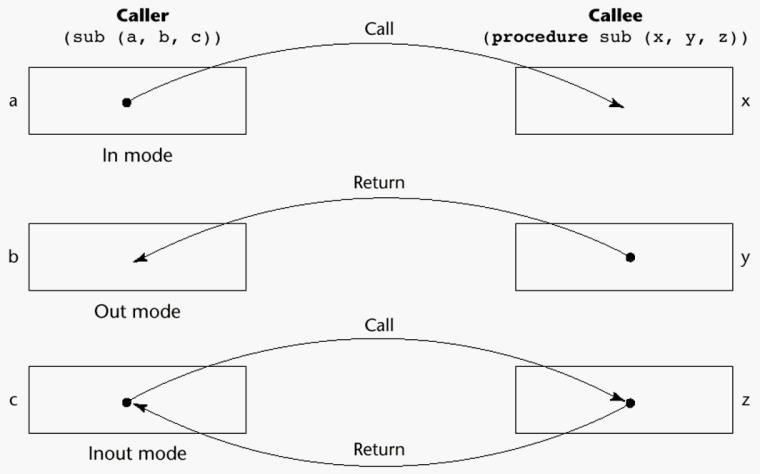 Figure 5.1 Models of Parameter PassingThe value of the actual parameter is used to initialize the corresponding formal parameterNormally implemented by copyingCan be implemented by transmitting an access path but not recommended (enforcing write protection is not easy)When copies are used, additional storage is requiredStorage and copy operations can be costlyPass-by-Result (Out Mode)When a parameter is passed by result, no value is transmitted to the subprogram; the corresponding formal parameter acts as a local variable; its value is transmitted to caller‘s actual parameter when control is returned to the callerRequire extra storage location and copy operationPotential problem: sub(p1, p1); whichever formal parameter is copied back will represent the current value of p1Pass-by-Value-Result (Inout Mode)A combination of pass-by-value and pass-by-resultSometimes called pass-by-copyFormal parameters have local storageDisadvantages:Those of pass-by-resultThose of pass-by-valuePass-by-Reference (Inout Mode)Pass an access pathAlso called pass-by-sharingPassing process is efficient (no copying and no duplicated storage)DisadvantagesSlower accesses (compared to pass-by-value) to formal parametersPotentials for un-wanted side effectsUn-wanted aliases (access broadened)Pass-by-Name (Inout Mode)By textual substitutionFormals are bound to an access method at the time of the call,  but  actual binding to a value or address takes place at the time of a reference  or assignmentAllows flexibility in late bindingImplementing Parameter-Passing MethodsIn most language parameter communication takes place  thru  the  run-time stackPass-by-reference are the simplest to implement; only an address is placed in the stackA subtle but fatal error can occur with pass-by-reference and pass-by-value result: a formal parameter corresponding to a constant can mistakenly be changedParameter Passing Methods of Major LanguagesFortranAlways used the inout semantics modelBefore Fortran 77: pass-by-referenceFortran 77 and later: scalar variables are often passed by value-resultCPass-by-valuePass-by-reference is achieved by using pointers as parametersC++A special pointer type called reference type for pass-by-referenceJavaAll parameters are passed are passed by valueObject parameters are passed by referenceAdaThree semantics modes of parameter transmission: in, out, in out; in is the default modeFormal parameters declared out can be assigned but not referenced; those declared in can be referenced but not assigned; in out parameters can be referenced and assignedC#Default method: pass-by-valuePass-by-reference is specified by preceding both a formal parameter and its actual parameter with refPHP: very similar to C#Perl: all actual parameters are implicitly placed in a predefined array named @_Type Checking ParametersConsidered very important for reliabilityFORTRAN 77 and original C: nonePascal, FORTRAN 90, Java, and Ada: it is always requiredANSI C and C++: choice is made by the userPrototypesRelatively new languages Perl, JavaScript, and PHP do not require type checkingMultidimensional Arrays as ParametersIf a multidimensional array is passed to a subprogram and the subprogram is separately compiled, the compiler needs to know the declared size of that array to build the storage mapping functionMultidimensional Arrays as Parameters: C and C++Programmer is required to include  the  declared  sizes  of  all  but  the  first subscript in the actual parameterDisallows writing flexible subprogramsSolution: pass a pointer to the array and the sizes of the dimensions as other parameters; the user must include the storage mapping function in terms of the size parametersMultidimensional Arrays as Parameters: Pascal and AdaPascalNot a problem; declared size is part of the array‘s typeAdaConstrained arrays - like PascalUnconstrained arrays - declared size is part of the object declarationMultidimensional Arrays as Parameters: FortranFormal parameter that are arrays have a declaration after the headerFor single-dimension arrays, the subscript is irrelevantFor multi-dimensional arrays, the subscripts allow the storage-mapping functionMultidimensional Arrays as Parameters: Java and C#Similar to AdaArrays are objects; they are all single-dimensioned, but the elements can be arraysEach array inherits a named constant (length in Java, Length in C#)  that  is  set to the length of the array when the array object is createdDesign Considerations for Parameter PassingTwo important considerationsEfficiencyOne-way or two-way data transferBut the above considerations are in conflictGood programming suggest limited access to variables, which  means  one way whenever possibleBut pass-by-reference is more efficient to pass structures of significant sizeParameters Subprograms as parameters – CO3It is sometimes convenient to pass subprogram names as parametersIssues:Are parameter types checked?What is the correct referencing environment for a subprogram that was sent as a parameter?Parameters that are Subprogram Names: Parameter Type CheckingC and C++: functions cannot be passed as parameters but pointers to functions can be passed; parameters can be type checkedFORTRAN 95 type checksLater versions of Pascal andAda does not allow subprogram parameters; a similar alternative is provided via Ada‘s generic facilityParameters that are Subprogram Names: Referencing EnvironmentShallow binding: The environment of the call statement that enacts the passed subprogramDeep binding: The environment of the definition of the passed subprogramAd hoc binding: The environment of the call statement that passed the subprogramOverloaded Subprograms – CO3An overloaded subprogram is one that has the same name as another subprogram in the same referencing environmentEvery version of an overloaded subprogram has a unique protocolC++, Java, C#, and Ada include predefined overloaded subprogramsIn Ada, the return type of an overloaded function can be used to disambiguate calls (thus two overloaded functions can have the same parameters)Ada, Java, C++, and C# allow users to write multiple versions of subprograms with the same nameGeneric Subprograms – CO3A generic or polymorphic subprogram takes parameters of different types on different activationsOverloaded subprograms provide ad hoc polymorphismA subprogram that takes a generic parameter that is used in a type expression that describes the type of the parameters of the subprogram provides parametric polymorphismExamples of parametric polymorphism: C++template <class Type>Type max(Type first, Type second) { return first > second ? first : second;}The above template can be instantiated for any type for which operator > is definedint max (int first, int second) { return first > second? first : second;}Design Issues for FunctionsAre side effects allowed?Parameters should always be in-mode to reduce side effect (like Ada)What types of return values are allowed?Most imperative languages restrict the return typesC allows any type except arrays and functionsC++ is like C but also allows user-defined typesAda allows any typeJava and C# do not have functions but methods can have any typeUser-Defined Overloaded OperatorsOperators can be overloaded in Ada and C++An Ada exampleFunction “*”(A,B: in Vec_Type): return Integer is Sum: Integer := 0;beginfor Index in A‘range loopSum := Sum + A(Index) * B(Index) end loopreturn sum; end “*”;…c = a * b; -- a, b, and c are of type Vec_TypeCo-Routines – CO3A coroutine is a subprogram that has multiple entries and controls them itselfAlso called symmetric control: caller and called coroutines are on a more equal basisA coroutine call is named a resumeThe first resume of a coroutine is to its beginning, but subsequent calls enter at the point just after the last executed statement in the coroutineCoroutines repeatedly resume each other, possibly foreverCoroutines provide quasi-concurrent execution of program units (the coroutines); their execution is interleaved, but not overlapped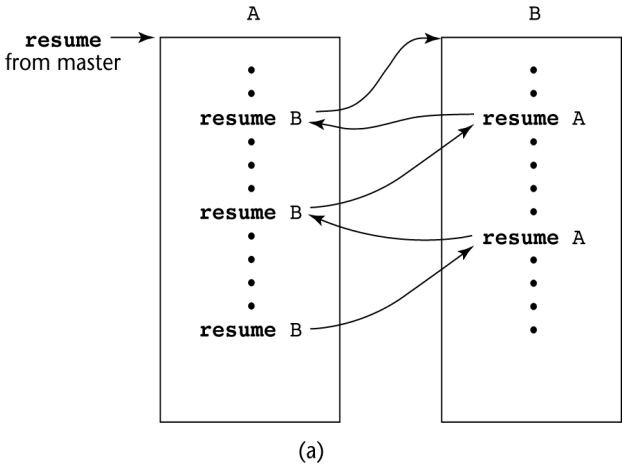 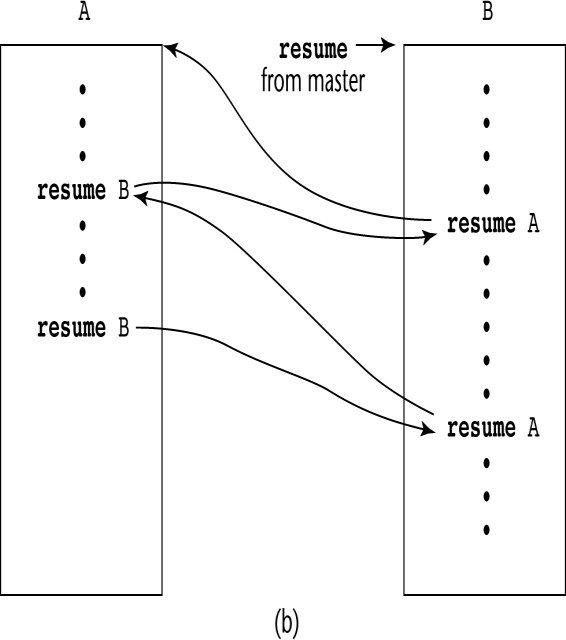 Figure 5.2 Possible Execution Controls	Figure 5.3 Possible Execution Controls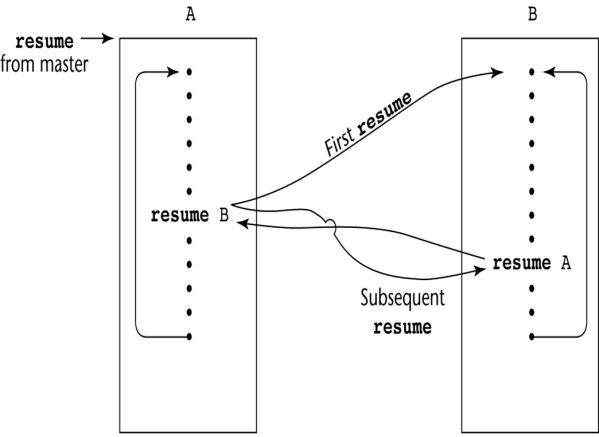 SummaryFigure 5.4 Possible Execution Controls with LoopsA subprogram definition describes the actions represented by the subprogramSubprograms can be either functions or proceduresLocal variables in subprograms can be stack-dynamic or staticThree models of parameter passing: in mode, out mode, and in out modeSome languages allow operator overloadingSubprograms can be genericA co-routine is a special subprogram with multiple entriesUNIT-4Abstract Data TypesThe Concept of Abstraction – CO3An abstraction is a view or representation of an entity  that  includes  only  the most significant attributesThe concept of abstraction is fundamental in  programming  (and  computer science)Nearly	all	programming	languages	support	process	abstraction	with subprogramsNearly all programming languages designed since 1980 support data abstractionIntroduction to Data Abstraction – CO3An Abstract Data Type is a user-defined data type that satisfies the following two conditions:The representation of, and operations on, objects of the type are defined in a single syntactic unitThe representation of objects of the type  is  hidden  from  the  program  units that use these objects, so the only operations possible are those provided in the type's definitionAdvantages of Data AbstractionAdvantage of the first conditionProgram organization, modifiability (everything associated with a data structure is together), and separate compilationAdvantage the second conditionReliability--by hiding the data representations, user code cannot directly access objects of the type or depend on the representation, allowing the representation to be changed without affecting user codeLanguage Requirements for ADTs:A syntactic unit in which to encapsulate the type definitionA method of making type  names  and  subprogram  headers  visible  to  clients, while hiding actual definitionsSome primitive operations must be built into the language processor Design Issues:Can abstract types be parameterized?What access controls are provided?Language Examples CO2, CO3, CO4Language Examples: AdaThe encapsulation construct is called a packageSpecification package (the interface)Body package (implementation of the entities named in the specification)Information HidingThe spec package has two parts, public and privateThe name of the abstract type appears in the public part of the specification package. This part may also include representations of unhidden typesThe representation of the abstract type appears in a part of the specification called the private partMore restricted form with limited private typesPrivate types have built-in operations for assignment and comparisonLimited private types have NO built-in operationsReasons for the public/private spec package:The compiler must be able to see the representation after seeing only the spec package (it cannot see the private part)Clients must see the type name, but not the representation (they also cannot see the private part)Having part of the implementation details (the representation) in the spec package and part (the method bodies) in the body package is not goodOne solution: make all ADTs pointersProblems with this:Difficulties with pointersObject comparisonsControl of object allocation is lost An Example in Adapackage Stack_Pack istype stack_type is limited private; max_size: constant := 100;function empty(stk: in stack_type) return Boolean; procedure push(stk: in out stack_type; elem:in Integer); procedure pop(stk: in out stack_type);function top(stk: in stack_type) return Integer; private -- hidden from clientstype list_type is array (1..max_size) of Integer; type stack_type is recordlist: list_type;topsub: Integer range 0..max_size) := 0; end record;end Stack_PackLanguage Examples: C++Based on C struct type and Simula 67 classesThe class is the encapsulation deviceAll of the class instances of a class share a single copy of the member functionsEach instance of a class has its own copy of the class data membersInstances can be static, stack dynamic, or heap dynamicInformation HidingPrivate clause for hidden entitiesPublic clause for interface entitiesProtected clause for inheritance (Chapter 12)Constructors:Functions to initialize the data members of instances (they do not create the objects)May also allocate storage if part of the object is heap-dynamicCan include parameters to provide parameterization of the objectsImplicitly called when an instance is createdCan be explicitly calledName is the same as the class nameDestructorsFunctions to cleanup after an instance is destroyed; usually  just  to  reclaim heap storageImplicitly called when the object‘s lifetime endsCan be explicitly calledName is the class name, preceded by a tilde (~) An Example in C++class stack {private:int *stackPtr, maxLen, topPtr; public:stack() { // a constructor stackPtr = new int [100]; maxLen = 99;topPtr = -1;};~stack () {delete [] stackPtr;}; void  push  (int  num)  {…}; void pop () {…};int top () {…};int empty () {…};}Evaluation of ADTs in C++ and AdaC++ support for ADTs is similar to expressive power of AdaBoth provide effective mechanisms for encapsulation and information hidingAda packages are more general encapsulations; classes are typesFriend functions or classes - to provide access to private members to some unrelated units or functionsNecessary in C++Language Examples: JavaSimilar to C++, except:All user-defined types are classesAll objects are allocated from the heap and accessed through reference variablesIndividual entities in classes have access control modifiers (private or public), rather than clausesJava has a second scoping mechanism, package scope, which can be used in place of friendsAll entities in all classes in a package that do not have access control modifiers are visible throughout the packageAn Example in Javaclass StackClass { private:private int [] *stackRef;private  int []  maxLen,  topIndex; public StackClass() { // a constructorstackRef = new int [100]; maxLen = 99;topPtr = -1;};public void push (int num) {…}; public void pop () {…};public int top () {…};public boolean empty () {…};}Language Examples: C#Based on C++ and JavaAdds two access modifiers, internal and protected internalAll class instances are heap dynamicDefault constructors are available for all classesGarbage collection is used for most heap objects, so destructors are rarely usedstructs are lightweight classes that do not support inheritanceCommon solution to need for access to data members: accessor methods(getter and setter)C# provides properties as a way of implementing getters and setters without requiring explicit method callsC# Property Examplepublic class Weather {public int DegreeDays { //** DegreeDays is a property get {return degreeDays;}set {if(value < 0 || value > 30)Console.WriteLine("Value is out of range: {0}", value); else degreeDays = value;}}private int degreeDays;...}...Weather w = new Weather();int degreeDaysToday, oldDegreeDays;...w.DegreeDays = degreeDaysToday;...oldDegreeDays = w.DegreeDays;Parameterized Abstract Data Types - CO4Parameterized ADTs allow designing an ADT that can store any type elements (among other things)Also known as generic classesC++, Ada, Java 5.0, and C# 2005 provide support for parameterized ADTsParameterized ADTs in AdaAda Generic PackagesMake the stack type more flexible by making the element type and the size of the stack genericgenericMax_Size: Positive;type Elem_Type is private; package Generic_Stack isType Stack_Type is limited private;function Top(Stk: in out StackType) return Elem_type;…end Generic_Stack;Package Integer_Stack is new Generic_Stack(100,Integer); Package Float_Stack is new Generic_Stack(100,Float);Parameterized ADTs in C++Classes	can	be	somewhat	generic	by	writing	parameterized	constructor functionsclass stack {…stack  (int  size)  { stk_ptr = new int [size]; max_len = size - 1;top = -1;};…}stack stk(100);The stack element type can be parameterized by making the class a templated classtemplate <class Type> class stack {private:Type *stackPtr; const int maxLen; int topPtr;public:stack() {stackPtr = new Type[100]; maxLen = 99;topPtr = -1;}…}Parameterized Classes in Java 5.0Generic parameters must be classesMost common generic types are the collection types, such as LinkedList and ArrayListEliminate the need to cast objects that are removedEliminate the problem of having multiple types in a structureParameterized Classes in C# 2005Similar to those of Java 5.0Elements of parameterized structures can be accessed through indexingSummary of ADTThe concept of ADTs and their use in program design was a milestone in the development of languagesTwo primary features of ADTs are the packaging of data with their associated operations and information hidingAda provides packages that simulate ADTsC++ data abstraction is provided by classesJava‘s data abstraction is similar to C++Ada, C++, Java 5.0, and C# 2005 support parameterized ADTsObject-Oriented Programming – CO4Abstract data typesInheritanceInheritance is the central theme in OOP and languages that support itPolymorphismInheritanceProductivity increases can come from reuseADTs are difficult to reuse—always need changesAll ADTs are independent and at the same levelInheritance allows new classes defined in terms of existing ones, i.e., by allowing them to inherit common partsInheritance addresses both of the above concerns--reuse ADTs after minor changes and define classes in a hierarchyObject-Oriented ConceptsADTs are usually called classesClass instances are called objectsA class that inherits is a derived class or a subclassThe class from which another class inherits is a parent class or superclassSubprograms that define operations on objects are called methodsCalls to methods are called messagesThe entire  collection  of  methods  of  an  object  is  called  its  message  protocol  ormessage interfaceMessages have two parts--a method name and the destination objectIn the simplest case, a class inherits all of the entities of its parentInheritance can be complicated by access controls to encapsulated entitiesA class can hide entities from its subclassesA class can hide entities from its clientsA class can also hide entities for its clients while allowing its subclasses to see themBesides inheriting methods as is, a class can modify an inherited methodThe new one overrides the inherited oneThe method in the parent is overridenThere are two kinds of variables in a class:Class variables - one/classInstance variables - one/objectThere are two kinds of methods in a class:Class methods – accept messages to the classInstance methods – accept messages to objectsSingle vs. Multiple InheritanceOne disadvantage of inheritance for reuse:Creates interdependencies among classes that complicate maintenanceDynamic BindingA polymorphic variable can be defined in  a  class  that  is  able  to  reference  (or point to) objects of the class and objects of any of its descendantsWhen a class hierarchy  includes  classes  that  override  methods  and  such methods are called through a polymorphic variable, the binding to the correct method will be dynamicAllows software systems to be more  easily  extended  during  both  development and maintenanceDynamic Binding ConceptsAn abstract method is one that does not include a definition (it only defines a protocol)An abstract class is one that includes at least one virtual methodAn abstract class cannot be instantiatedDesign Issues for OOP Languages – CO4The Exclusivity of ObjectsAre Subclasses Subtypes?Type Checking and PolymorphismSingle and Multiple InheritanceObject Allocation and DeAllocationDynamic and Static BindingNested ClassesThe Exclusivity of ObjectsEverything is an objectAdvantage - elegance and purityDisadvantage - slow operations on simple objectsAdd objects to a complete typing systemAdvantage - fast operations on simple objectsDisadvantage - results in a confusing type system (two kinds of entities)Include an imperative-style typing system for primitives but  make  everything else objectsAdvantage - fast operations on simple objects and a relatively small typing systemDisadvantage - still some confusion because of the two type systemsAre Subclasses Subtypes?Does an “is-a” relationship hold between a parent class object and an object of the subclass?If a derived class is-a parent class, then objects of the derived class must behave the same as the parent class objectA derived class is a subtype if it has an is-a relationship with its parent class–	Subclass can only add variables and methods and override inherited methods in“compatible” waysType Checking and PolymorphismPolymorphism may require dynamic type checking of parameters and the return valueDynamic type checking is costly and delays error detectionIf overriding methods are restricted to having the same parameter types and return type, the checking can be staticSingle and Multiple InheritanceMultiple inheritance allows a new class to inherit from two or more classesDisadvantages of multiple inheritance:Language and implementation complexity (in part due to name collisions)Potential inefficiency - dynamic binding costs more with multiple inheritance (but not much)Advantage:Sometimes it is quite convenient and valuableAllocation and DeAllocation of ObjectsFrom where are objects allocated?If they behave line the ADTs, they can be allocated from anywhereAllocated from the run-time stackExplicitly create on the heap (via new)If they are all heap-dynamic, references can be uniform thru a pointer or reference variableSimplifies assignment - dereferencing can be implicitIf objects are stack dynamic, there is a problem with regard to subtypesIs deallocation explicit or implicit?Dynamic and Static BindingShould all binding of messages to methods be dynamic?If none are, you lose the advantages of dynamic bindingIf all are, it is inefficientAllow the user to specifyNested ClassesIf a new class is needed by only one class, there is no reason to define so it can be seen by other classesCan the new class be nested inside the class that uses it?In some cases, the new class is nested inside a subprogram rather than directly in another classOther issues:Which facilities of the nesting class should be visible to the nested class and vice versaSupport for OOP in Smalltalk – CO4Smalltalk is a pure OOP languageEverything is an objectAll objects have local memoryAll computation is through objects sending messages to objectsNone of the appearances of imperative languagesAll objected are allocated from the heapAll deallocation is implicitType Checking and PolymorphismAll binding of messages to methods is dynamicThe process is to search the object to which the message is sent for the method; if not found, search the superclass, etc. up to the system class which has no superclassThe only type checking in Smalltalk is dynamic and the only type  error occurs when a message is sent to an object that has no matching methodInheritanceA Smalltalk subclass inherits all of the instance variables, instance methods, and class methods of its superclassAll subclasses are subtypes (nothing can be hidden)All inheritance is implementation inheritanceNo multiple inheritanceEvaluation of SmalltalkThe syntax of the language is simple and regularGood example of power provided by a small languageSlow compared with conventional compiled imperative languagesDynamic binding allows type errors to go undetected until run timeIntroduced the graphical user interfaceGreatest impact: advancement of OOPSupport for OOP in C++ - CO4General Characteristics:Evolved from C and SIMULA 67Among the most widely used OOP languagesMixed typing systemConstructors and destructorsElaborate access controls to class entitiesInheritanceA class need not be the subclass of any classAccess controls for members arePrivate (visible only in the class and friends) (disallows subclasses from being subtypes)Public (visible in subclasses and clients)Protected (visible in the class and in subclasses, but not clients)In addition, the subclassing process can be declared with access controls (private or public), which define potential changes in access by subclassesPrivate derivation - inherited public and  protected  members  are  private  in the subclassesPublic	derivation	public	and	protected	members	are	also	public	and protected in subclassesInheritance Example in C++class base_class { private:int a; float x;protected:int b; float y; public: int c; float z;};class subclass_1 : public base_class { … };// In this one, b and y are protected and// c and z are publicclass subclass_2 : private base_class { … };// In this one, b, y, c, and z are private,// and no derived class has access to any// member of base_classA member that is not accessible in a subclass (because of private derivation) can be declared to be visible there using the scope resolution operator (::), e.g.,class subclass_3 : private base_class { base_class :: c;…}One motivation for using private derivationA class provides members that must be visible,  so  they  are  defined  to  be public members; a derived class adds some new members, but does not want its clients to see the members of the parent class, even though they had to be public in the parent class definitionMultiple inheritance is supportedIf there are two inherited members with the same name, they can both be referenced using the scope resolution operatorDynamic BindingA method can be defined to be virtual, which means that they can be called through polymorphic variables and dynamically bound to messagesA pure virtual function has no definition at allA class that has at least one pure virtual function is an abstract classEvaluationC++ provides extensive access controls (unlike Smalltalk)C++ provides multiple inheritanceIn C++, the programmer must decide at design time which methods will be statically bound and which must be dynamically boundStatic binding is faster!Smalltalk type checking is dynamic (flexible, but somewhat unsafe)Because of interpretation and  dynamic  binding,  Smalltalk  is  ~10  times slower than C++Support for OOP in Java – CO4Because of its close relationship to C++, focus is on the differences from that languageGeneral CharacteristicsAll data are objects except the primitive typesAll primitive types have wrapper classes that store one data valueAll objects are heap-dynamic, are referenced through reference variables, and most are allocated with newA finalize method is implicitly called when the garbage collector is about to reclaim the storage occupied by the objectInheritanceSingle inheritance supported only, but there is an abstract class category that provides some of the benefits of multiple inheritance (interface)An interface  can  include  only  method  declarations  and  named  constants,e.g.,public interface Comparable {public int comparedTo (Object b);}Methods can be final (cannot be overriden)Dynamic BindingIn Java, all messages are dynamically bound to methods, unless the method is final (i.e., it cannot be overriden, therefore dynamic binding serves no purpose)Static binding is also used if the methods is static or private both of which disallow overridingSeveral varieties of nested classesAll are hidden from all classes in their package, except for the nesting classNested classes can be anonymousA local nested class is defined in a method of its nesting classNo access specifier is usedEvaluationDesign decisions to support OOP are similar to C++No support for procedural programmingNo parentless classesDynamic binding is used as “normal” way to bind method calls to method definitionsUses interfaces to provide a simple form of support for multiple inheritanceSupport for OOP in C# -CO4General characteristicsSupport for OOP similar to JavaIncludes both classes and structsClasses are similar to Java‘s classesstructs are less powerful stack-dynamic constructs (e.g., no inheritance)InheritanceUses the syntax of C++ for defining classesA method inherited from parent class can be replaced in the derived class by marking its definition with newThe parent class version can still be called explicitly with the prefix base: base.Draw()Dynamic bindingTo allow dynamic binding of method calls to methods:The base class method is marked virtualThe corresponding methods in derived classes are marked overrideAbstract methods are marked abstract and must be implemented in all subclassesAll C# classes are ultimately derived from a single root class, ObjectNested ClassesA C# class that is directly nested in a nesting class behaves like a Java static nested classC# does not support nested classes that behave like the non-static classes of JavaEvaluationC# is the most recently designed C-based OO languageThe differences between C#‘s and Java‘s support for OOP are relatively minorSupport for OOP in Ada 95 – CO4General CharacteristicsOOP was one of the most important extensions to Ada 83Encapsulation container is a package that defines a tagged typeA tagged type is one in which every object includes a tag to indicate during execution its type (the tags are internal)Tagged types can be either private types or recordsNo constructors or destructors are implicitly calledInheritanceSubclasses can be derived from tagged typesNew entities are added to the inherited entities by placing them in a record definitionAll subclasses are subtypesNo support for multiple inheritanceA comparable effect can be achieved using generic classes Example of a Tagged TypePackage Person_Pkg istype Person is tagged private; procedure Display(P : in out Person);privatetype Person is tagged recordName : String(1..30); Address : String(1..30); Age : Integer;end record; end Person_Pkg;with Person_Pkg; use Person_Pkg; package Student_Pkg istype Student is new Person with recordGrade_Point_Average : Float; Grade_Level : Integer;end record;procedure Display (St: in Student); end Student_Pkg;// Note: Display is being overridden from Person_PkgDynamic BindingDynamic binding is done using polymorphic variables called classwide typesFor the tagged type Prtdon, the classwide type is Person‘ classOther bindings are staticAny method may be dynamically boundPurely abstract base types can be defined in Ada 95 by including the reserved word abstractEvaluationAda offers complete support for OOPC++ offers better form of inheritance than AdaAda includes no initialization of objects (e.g., constructors)Dynamic binding in C-based OOP languages is restricted to pointers and/or references to objects; Ada has no such restriction and is thus  more orthogonalImplementing OOPs ConstructsTwo interesting and challenging partsStorage structures for instance variablesDynamic binding of messages to methodsInstance Data StorageClass instance records (CIRs) store the state of an objectStatic (built at compile time)If a class has a parent, the subclass instance variables are added to the parent CIRBecause CIR is static, access to all instance variables is done as it is in recordsEfficientDynamic Binding of Methods CallsMethods in a class that are statically bound need not be involved in the CIR; methods that will be dynamically bound must have entries in the CIRCalls to dynamically bound methods can be connected to the corresponding code thru a pointer in the CIRThe storage structure is sometimes called virtual method tables (vtable)Method calls can be represented as offsets from the beginning of the vtableSummary of OOPsOO programming involves three fundamental concepts: ADTs, inheritance, dynamic bindingMajor design issues: exclusivity of objects, subclasses and subtypes, type checking and polymorphism, single and multiple inheritance, dynamic binding, explicit and implicit de-allocation of objects, and nested classesSmalltalk is a pure OOLC++ has two distinct type system (hybrid)Java is not a hybrid language like C++; it supports only OO programmingC# is based on C++ and JavaImplementing OOP involves some new data structuresConcurrencyConcurrency can occur at four levels:Machine instruction levelHigh-level language statement levelUnit levelProgram levelBecause there are no language issues in instruction- and program-level concurrency, they are not addressed hereMultiprocessor ArchitecturesLate 1950s - one general-purpose processor and one or more special purpose processors for input and output operationsEarly 1960s - multiple complete processors, used for program-level concurrencyMid-1960s - multiple partial processors, used for instruction-level concurrencySingle-Instruction Multiple-Data (SIMD) machinesMultiple-Instruction Multiple-Data (MIMD) machinesIndependent processors that can be synchronized (unit-level concurrency)Categories of ConcurrencyA thread of control in a program is the sequence of program points reached as control flows through the programCategories of Concurrency:Physical concurrency - Multiple independent processors (multiple threads of control)Logical concurrency - The appearance of physical concurrency is presented by time-sharing one processor (software can be designed as if there were multiple threads of control)Coroutines (quasi-concurrency) have a single thread of controlMotivations for Studying ConcurrencyInvolves a different way of designing software that can be very useful— many real-world situations involve concurrencyMultiprocessor computers capable of physical concurrency are now widely usedSubprogram-Level ConcurrencyA task or process is a program unit that can be in concurrent execution with other program unitsTasks differ from ordinary subprograms in that:A task may be implicitly startedWhen a program unit starts the execution of a task, it is not necessarily suspendedWhen a task‘s execution is completed, control may not return to the callerTasks usually work togetherTwo General Categories of TasksHeavyweight tasks execute in their own address spaceLightweight tasks all run in the same address spaceA task is disjoint if it does not communicate with or affect the execution of any other task in the program in any wayTask SynchronizationA mechanism that controls the order in which tasks executeTwo kinds of synchronizationCooperation  synchronizationCompetition  synchronizationTask communication is necessary for synchronization, provided by:Shared nonlocal variablesParametersMessage passingKinds of synchronizationCooperation: Task A must wait for task B to complete some specific activity before task A can continue its execution, e.g., the producer-consumer problemCompetition: Two or more tasks must use some resource that cannot be simultaneously used, e.g., a shared counterCompetition is usually provided by mutually exclusive access (approaches are discussed later)–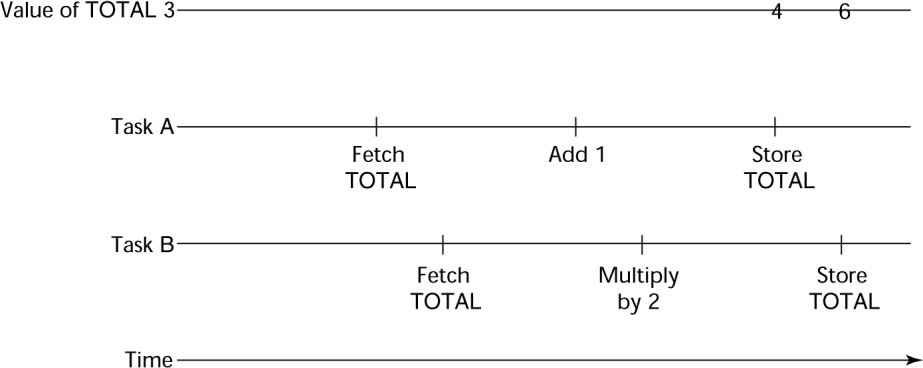 SchedulerFigure 6.1 Need for Competition SynchronizationProviding synchronization requires a mechanism for delaying task executionTask execution control is maintained by a program called the scheduler, which maps task execution onto available processorsTask Execution StatesNew - created but not yet startedReady - ready to run but not currently running (no available processor)RunningBlocked - has been running, but cannot now continue (usually waiting for some event to occur)Dead - no longer active in any senseLiveness and DeadlockLiveness is a characteristic that a program unit may or may not haveIn sequential code, it means the unit will eventually complete its executionIn a concurrent environment, a task can easily lose its livenessIf all tasks in a concurrent environment lose their liveness, it is called deadlockDesign Issues for ConcurrencyCompetition and cooperation synchronizationControlling task schedulingHow and when tasks start and end executionHow and when are tasks createdMethods of Providing SynchronizationSemaphoresMonitorsMessage PassingSemaphoresDijkstra - 1965A semaphore is a data structure consisting of a counter and a queue for storing task descriptorsSemaphores can be used to implement guards on the code that accesses shared data structuresSemaphores have only two operations, wait and release (originally called P andV by Dijkstra)Semaphores	can	be	used	to	provide	both	competition	and	cooperation synchronizationCooperation Synchronization with SemaphoresExample: A shared bufferThe buffer is implemented as an ADT with the operations DEPOSIT and FETCH as the only ways to access the bufferUse two semaphores for cooperation: emptyspots and fullspotsThe semaphore counters are used to store the numbers of empty spots and full spots in the bufferDEPOSIT must first check emptyspots to see if there is room in the bufferIf there is room, the counter of emptyspots is decremented and the value is insertedIf there is no room, the caller is stored in the queue of emptyspotsWhen DEPOSIT is finished, it must increment the counter of fullspotsFETCH must first check fullspots to see if there is a valueIf there is a full spot, the counter of fullspots is decremented and the value is removedIf there are no values in the buffer, the caller must be placed in the queue of fullspotsWhen FETCH is finished, it increments the counter of emptyspotsThe operations of FETCH and DEPOSIT on the semaphores are accomplished through two semaphore operations named wait and releaseSemaphores: Wait Operationwait(aSemaphore)if aSemaphore‘s counter > 0 then decrement aSemaphore‘s counterelseput the caller in aSemaphore‘s queue attempt to transfer control to a ready task-- if the task ready queue is empty,-- deadlock occursendSemaphores: Release Operationrelease(aSemaphore)if aSemaphore‘s queue is empty then increment aSemaphore‘s counterendelseput the calling task in the task ready queue transfer control to a task from aSemaphore‘s queueProducer Consumer Codesemaphore fullspots, emptyspots; fullstops.count = 0; emptyspots.count = BUFLEN; task producer;loop-- produce VALUE –-wait (emptyspots); {wait for space} DEPOSIT(VALUE);release(fullspots); {increase filled} end loop;end producer;Producer Consumer Codetask consumer;loopwait (fullspots);{wait till not empty}} FETCH(VALUE);release(emptyspots); {increase empty}-- consume VALUE –- end loop;end consumer;Competition Synchronization with SemaphoresA third semaphore, named access, is used to control access (competition synchronization)The counter of access will only have the values 0 and 1Such a semaphore is called a binary semaphoreNote that wait and release must be atomic!Producer Consumer Codesemaphore access, fullspots, emptyspots; access.count = 0;fullstops.count = 0; emptyspots.count = BUFLEN; task producer;loop-- produce VALUE –- wait(emptyspots); {wait for space} wait(access); {wait for access) DEPOSIT(VALUE);release(access); {relinquish access} release(fullspots); {increase filled}end loop; end producer;Producer Consumer Codetask consumer;loopwait(fullspots);{wait till not empty} wait(access); {wait for access} FETCH(VALUE);release(access); {relinquish access} release(emptyspots); {increase empty}-- consume VALUE –- end loop;end consumer;Evaluation of SemaphoresMisuse of semaphores can cause failures in cooperation synchronization,e.g., the buffer will overflow if the wait of fullspots is left outMisuse of semaphores can cause failures in competition synchronization,e.g., the program will deadlock if the release of access is left outMonitors	Ada, Java, C#	The idea: encapsulate the shared data and its operations to restrict access	A monitor is an abstract data type for shared dataCompetition Synchronization	Shared data is resident in the monitor (rather than in the client units)	All access resident in the monitor–	Monitor implementation guarantee synchronized access by allowing only one access at a time–	Calls to monitor procedures are implicitly  queued  if  the  monitor  is  busy  at the time of the callCooperation  Synchronization	Cooperation between processes is still a programming task–	Programmer must guarantee that a shared buffer does not experience underflow or overflow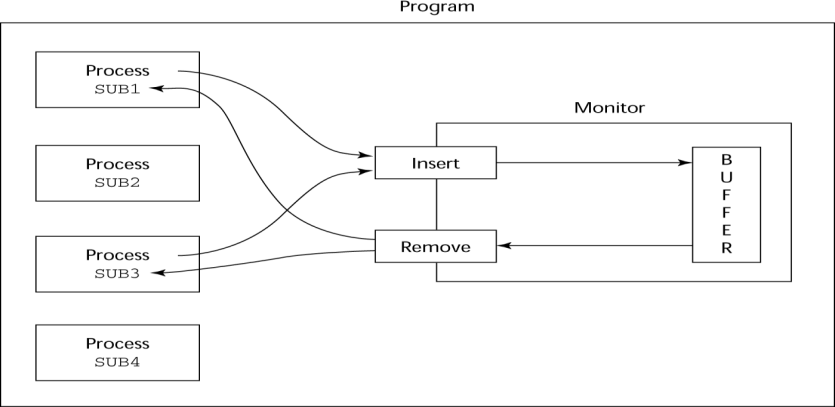 Evaluation of MonitorsFigure 6.2 Cooperation Synchronization	A better way to provide competition synchronization than are semaphores	Semaphores can be used to implement monitors	Monitors can be used to implement semaphores	Support for cooperation synchronization is very similar as with semaphores, so it has the same problemsMessage Passing  Message passing is a general model for concurrency–    It can model both semaphores and monitors–    It is not just for competition synchronization Central idea: task communication is like seeing a doctor--most of the time she waits for you or you wait for her, but when you are both ready, you get together, or rendezvousMessage Passing Rendezvous  To support concurrent tasks with message passing, a language needs:–   A mechanism to allow a task to indicate when it is willing to accept messages–    A way to remember who is waiting to have its message accepted and  some“fair” way of choosing the next message When a sender task‘s message is accepted by  a  receiver  task,  the  actual message transmission is called a rendezvousAda Support for Concurrency	The Ada 83 Message-Passing Model–	Ada tasks have specification and body parts, like packages; the spec has the interface, which is the collection of entry points:task Task_Example isentry ENTRY_1 (Item : in Integer); end Task_Example;Task Body	The body task describes the action that takes place when a rendezvous occurs	A task that sends a message is suspended while waiting for the message to be accepted and during the rendezvous	Entry points in the spec are described with accept clauses in the body acceptentry_name (formal parameters) do…end entry_nameExample of a Task Bodytask body Task_Example is beginloopaccept Entry_1 (Item: in Float) do...end Entry_1;end loop; end Task_Example;Ada Message Passing Semantics	The task executes to the top of the accept clause and waits for a message	During execution of the accept clause, the sender is suspended	accept parameters can transmit information in either or both directions	Every accept clause has an associated queue to store waiting messages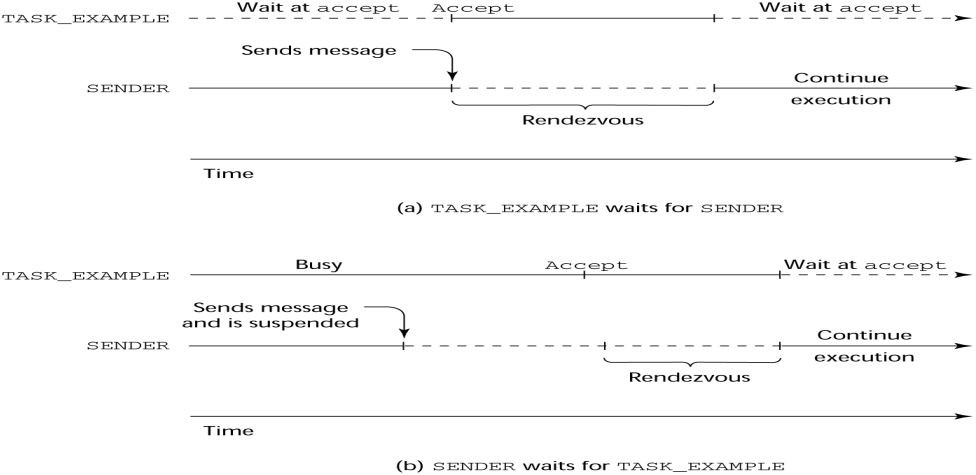 Figure 6.3 Rendezvous Time LinesMessage Passing: Server/Actor Tasks	A task that has accept clauses, but no other code is called a server task (the example above is a server task)	A task without accept clauses is called an actor task–	An actor task can send messages to other tasks–	Note: A sender must know the entry name of the receiver, but not vice versa (asymmetric)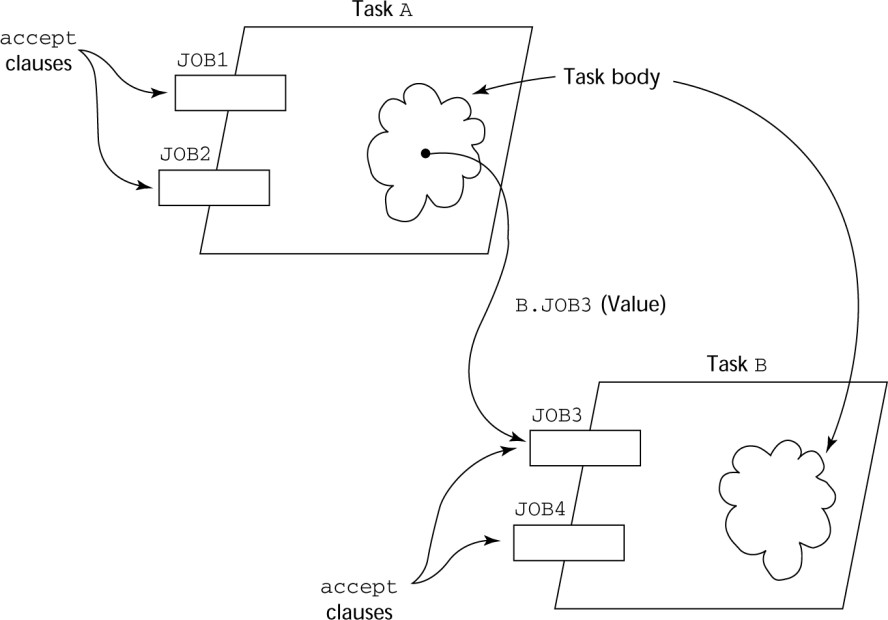 Figure 6.4 Graphical Representation of a RendezvousExample: Actor Tasktask Water_Monitor; -- specificationtask body body Water_Monitor is -- body beginloopif Water_Level > Max_Level then Sound_Alarm;end if;end loop; end Water_Monitor;Multiple Entry Pointsdelay 1.0; -- No further execution-- for at least 1 second	Tasks can have more than one entry point–	The specification task has an entry clause for each–	The task body has an accept clause for each entry clause, placed in a select clause, which is in a loopA Task with Multiple Entriestask body Teller is loopselectaccept Drive_Up(formal params) do...end Drive_Up;...oraccept Walk_Up(formal params) do...end Walk_Up;...end select; end loop;end Teller;Semantics of Tasks with Multiple accept Clauses	If exactly one entry queue is nonempty, choose a message from it	If more than one entry queue is nonempty, choose one, nondeterministically, from which to accept a message	If all are empty, wait	The construct is often called a selective wait	Extended accept clause - code following the clause, but before the next clause–	Executed concurrently with the callerCooperation Synchronization with Message Passing	Provided by Guarded accept clauseswhen not  Full(Buffer)  => accept Deposit (New_Value) do	An accept clause with a with a when clause is either open or closed–	A clause whose guard is true is called open–	A clause whose guard is false is called closed–	A clause without a guard is always openSemantics of select with Guarded accept Clauses:	select first checks the guards on all clauses	If exactly one is open, its queue is checked for messages	If more than one are open, non-deterministically choose a queue among them to check for messages	If all are closed, it is a runtime error	A select clause can include an else clause to avoid the error–	When the else clause completes, the loop repeatsExample of a Task with Guarded accept Clauses	Note: The station may be out of gas and there may or may not be a position available in the garagetask Gas_Station_Attendant isentry Service_Island (Car : Car_Type); entry Garage (Car : Car_Type);end Gas_Station_Attendant;Example of a Task with Guarded accept Clausestask body Gas_Station_Attendant is beginloopselectwhen Gas_Available =>accept Service_Island (Car : Car_Type) do Fill_With_Gas (Car);end Service_Island; orwhen Garage_Available =>accept Garage (Car : Car_Type) do Fix (Car);end Garage; elseend select; end loop;Sleep;end Gas_Station_Attendant;Competition Synchronization with Message Passing	Modeling mutually exclusive access to shared data	Example--a shared buffer	Encapsulate the buffer and its operations in a task	Competition synchronization is implicit in the semantics of accept clauses–	Only one accept clause in a task can be active at any given timeTask Termination The execution of a task is completed if  control  has  reached  the  end  of  its  code body  If a task has created no dependent tasks and is completed, it is terminated If a task has created dependent  tasks and  is  completed,  it is  not  terminated until all its dependent tasks are terminatedThe terminate Clause  A terminate clause in a select is just a terminate statement   A terminate clause is selected when no accept clause is open  When a terminate is selected in a task, the task is terminated only when its master and all of the dependents of its master are either completed or are waiting at a terminate   A block or subprogram is not left until all of its dependent tasks are terminatedMessage Passing Priorities The priority of any task can be set with the pragma priority pragma Priority (expression);   The priority of a task applies to it only when it is in the task ready queueBinary Semaphores For situations where the data to which access is to be controlled is NOT encapsulated in a tasktask Binary_Semaphore is entry Wait;entry release; end Binary_Semaphore;task body Binary_Semaphore is beginloopaccept Wait; accept Release; end loop;end Binary_Semaphore;Concurrency in Ada 95	Ada 95 includes Ada 83 features for concurrency, plus two new featuresProtected objects: A more efficient way of implementing shared data to allow access to a shared data structure to be done without rendezvousAsynchronous communicationAda 95: Protected Objects	A protected object is similar to an abstract data type	Access to a protected object is either through messages passed to entries, as with a task, or through protected subprograms	A	protected	procedure	provides	mutually	exclusive	read-write	access	to protected objects	A protected function provides concurrent read-only access to protected objectsAsynchronous  Communication	Provided through asynchronous select structures	An asynchronous select has two triggering alternatives, an entry clause or a delay–	The entry clause is triggered when sent a message–	The delay clause is triggered when its time limit is reachedEvaluation of the Ada	Message passing model of concurrency is powerful and general	Protected objects are a better way to provide synchronized shared data	In the absence of distributed processors, the choice between monitors and tasks with message passing is somewhat a matter of taste	For distributed systems, message passing is a better model for concurrencyJava Threads	The concurrent units in Java are methods named run–	A run method code can be in concurrent execution with other such methods–	The process in which the run methods execute is called a threadClass myThread extends Thread{public void run () {…}}…Thread myTh = new MyThread (); myTh.start();Controlling Thread Execution	The Thread class has several methods to control the execution of threads–	The yield is a request from the running thread to voluntarily surrender the processor–	The sleep method can be used by the caller of the method to block the thread–	The join method is used to force a method to delay its execution until the run method of another thread has completed its executionThread Priorities	A thread‘s default priority is the same as the thread that create it–	If main creates a thread, its default priority is NORM_PRIORITY	Threads	defined	two	other	priority	constants,	MAX_PRIORITY	and MIN_PRIORITY	The priority of a thread can be changed with the methods setPriorityCompetition Synchronization with Java Threads	A method that includes the synchronized modifier disallows any  other  method from running on the object while it is in execution…public synchronized void deposit( int i) {…} public synchronized int fetch() {…}…	The above two methods are synchronized which prevents them from interfering with each other	If only a part of a method must be run without interference,  it  can  be synchronized through synchronized statementsynchronized (expression)statementCooperation Synchronization with Java Threads	Cooperation synchronization in Java is achieved via wait, notify, and notifyAll methods–	All methods are defined in Object, which is the root class in Java, so  all objects inherit them	The wait method must be called in a loop	The notify method is called to tell one waiting thread that the event it was waiting has happened	The notifyAll method awakens all of the threads on the object‘s wait listJava’s Thread Evaluation	Java‘s support for concurrency is relatively simple but effective	Not as powerful as Ada‘s tasksC# Threads	Loosely based on Java but there are significant differences	Basic thread operations–	Any method can run in its own thread–	A thread is created by creating a Thread object–	Creating a thread does not start its concurrent execution; it must be requested through the Start method–	A thread can be made to wait for another thread to finish with Join–	A thread can be suspended with Sleep–	A thread can be terminated with AbortSynchronizing Threads	Three ways to synchronize C# threads–	The Interlocked class	Used when the only  operations  that  need  to  be  synchronized  are  incrementing or decrementing of an integer–	The lock statement	Used to mark a critical section of code in a thread lock (expression) {… }–	The Monitor class	Provides	four	methods	that	can	be	used	to	provide	more	sophisticated synchronizationC#’s Concurrency Evaluation	An advance over Java threads, e.g., any method can run its own thread	Thread termination is cleaner than in Java	Synchronization is more sophisticatedStatement-Level Concurrency	Objective: Provide a mechanism that the programmer  can  use  to  inform compiler of ways it can map the program onto multiprocessor architecture	Minimize communication among processors and the memories of the other processorsHigh-Performance Fortran	A collection of extensions that allow the programmer to provide information to the compiler to help it optimize code for multiprocessor computers	Specify the number of processors, the distribution of data over the memories of those processors, and the alignment of dataPrimary HPF Specifications	Number of processors!HPF$ PROCESSORS procs (n)	Distribution of data!HPF$ DISTRIBUTE (kind) ONTO procs :: identifier_list– kind can be BLOCK (distribute data to processors in blocks) or CYCLIC (distribute data to processors one element at a time)	Relate the distribution of one array with that of anotherALIGN array1_element WITH array2_elementStatement-Level Concurrency Example REAL list_1(1000), list_2(1000) INTEGER list_3(500), list_4(501)!HPF$ PROCESSORS proc (10)!HPF$ DISTRIBUTE (BLOCK) ONTO procs ::list_1, list_2!HPF$ ALIGN list_1(index) WITH list_4 (index+1)…list_1 (index) = list_2(index) list_3(index) = list_4(index+1)	FORALL statement is used to specify a list of statements that may be executed concurrentlyFORALL (index = 1:1000)list_1(index) = list_2(index)	Specifies that all 1,000 RHSs of the assignments can be evaluated before any assignment takes placeSummary	Concurrent execution can be at the instruction, statement, or subprogram level	Physical concurrency: when multiple processors are used to execute concurrent units	Logical concurrency: concurrent united are executed on a single processor	Two	primary	facilities	to	support	subprogram	concurrency:	competition synchronization and cooperation synchronization	Mechanisms:  semaphores,  monitors,  rendezvous,  threads	High-Performance Fortran provides statements for specifying how data is to be distributed over the memory units connected to multiple processorsException Handling & Logic Programming LanguageIntroduction to Exception Handling	In a language without exception handling–	When an exception occurs, control goes to the operating system, where a message is displayed and the program is terminated	In a language with exception handling–	Programs are allowed to trap some exceptions, thereby providing the possibility of fixing the problem and continuingBasic Concepts – CO3Many languages allow programs to trap input/output errors (including EOF)An exception is any unusual event, either erroneous or not, detectable by either hardware or software, that may require special processingThe special processing that may be required after detection of an exception  is called exception handlingThe exception handling code unit is called an exception handlerException Handling AlternativesAn exception is raised when its associated event occursA language that does not have exception handling capabilities can still define, detect, raise, and handle exceptions (user defined, software detected)Alternatives:Send an auxiliary parameter or use the return value to indicate the return status of a subprogramPass an exception handling subprogram to all subprogramsAdvantages of Built-in Exception HandlingError detection code is tedious to write and it clutters the programException	handling	encourages	programmers	to	consider	many	different possible errorsException propagation allows a high level of reuse of exception handling codeDesign IssuesHow are user-defined exceptions specified?Should there be default exception handlers for programs that  do  not  provide their own?Can built-in exceptions be explicitly raised?Are hardware-detectable errors treated as exceptions that can be handled?Are there any built-in exceptions?How can exceptions be disabled, if at all?How and where exception handlers specified and what are their scope?How is an exception occurrence bound to an exception handler?Can information about the exception be passed to the handler?Where does execution continue, if  at  all,  after  an  exception  handler  completes its execution? (continuation vs. resumption)Is some form of finalization provided?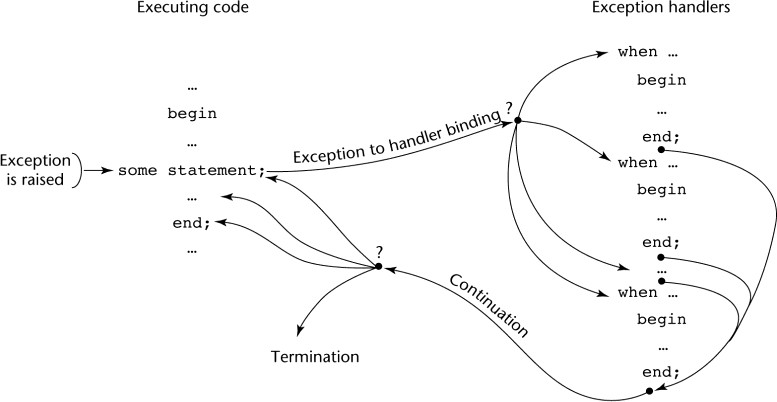 Figure 7.1 Exception Handling Control FlowException Handling in Ada – CO3The frame of an exception handler in Ada is either a subprogram body, a package body, a task, or a blockBecause exception handlers are usually local to the code in which the exception can be raised, they do not have parametersAda Exception HandlersHandler form:when exception_choice{|exception_choice} => statement_sequence...[when others => statement_sequence]exception_choice form: exception_name | othersHandlers are placed at the end of the block or unit in which they occurBinding Exceptions to HandlersIf the block or unit in which an exception is raised does not have a handler for that exception, the exception is propagated elsewhere to be handledProcedures - propagate it to the callerBlocks - propagate it to the scope in which it appearsPackage body - propagate it to the declaration part of the unit that declared the package (if it is a library unit, the program is terminated)Task - no propagation; if it has a handler, execute it; in either case, mark it "completed"ContinuationThe block or unit that raises an exception but does not handle it is always terminated (also any block or  unit  to  which  it  is  propagated  that  does  not handle it)Other Design ChoicesUser-defined Exceptions form:exception_name_list : exception;Raising Exceptions form:raise [exception_name](the exception name is not required if it is in a handler--in this case, it propagates the same exception)Exception conditions can be disabled with:pragma SUPPRESS(exception_list)Predefined ExceptionsCONSTRAINT_ERROR - index constraints, range constraints, etc.NUMERIC_ERROR - numeric operation cannot return a correct value (overflow, division by zero, etc.)PROGRAM_ERROR - call to a subprogram whose body has not been elaboratedSTORAGE_ERROR - system runs out of heapTASKING_ERROR - an error associated with tasksEvaluationThe Ada design for exception handling embodies the state-of-the-art in language design in 1980A significant advance over PL/IAda was the only widely used language with exception handling until it  was added to C++Exception Handling in C++ - CO3Added to C++ in 1990Design is based on that of CLU, Ada, and MLC++ Exception HandlersException Handlers Form:try {-- code that is expected to raise an exception}catch (formal parameter) {-- handler code}...catch (formal parameter) {-- handler code}The catch Functioncatch is the name of all handlers--it is an overloaded name, so the formal parameter of each must be uniqueThe formal parameter need not have a variableIt can be simply a type name to distinguish the handler it is in from othersThe formal parameter can be used to transfer information to the handlerThe formal parameter can be an ellipsis, in which case it handles all exceptions not yet handledThrowing ExceptionsExceptions are all raised explicitly by the statement: throw [expression];The brackets are metasymbolsA throw without an operand can only appear in a handler; when it appears, it simply re-raises the exception, which is then handled elsewhereThe type of the expression disambiguates the intended handlerUnhandled ExceptionsAn unhandled exception is propagated to the caller of the function in which it is raisedThis propagation continues to the main functionContinuationAfter a handler completes its execution, control flows to the first statement after the last handler in the sequence of handlers of which it is an elementOther design choicesAll exceptions are user-definedExceptions are neither specified nor declaredFunctions can list the exceptions they may raiseWithout a specification, a function can raise any exception (the throw clause)EvaluationIt is odd that exceptions are not named and that hardware- and system software-detectable exceptions cannot be handledBinding exceptions to handlers through the type of the parameter certainly does not promote readabilityException Handling in Java – CO3Based on that of C++, but more in line with OOP philosophyAll exceptions are objects of classes that are descendants of the Throwable classClasses of ExceptionsThe Java library includes two subclasses of Throwable :ErrorThrown by the Java interpreter for events such as heap overflowNever handled by user programsExceptionUser-defined exceptions are usually subclasses of thisHas two predefined subclasses, IOException and RuntimeExceptione.g., ArrayIndexOutOfBoundsException and NullPointerExceptionJava Exception HandlersLike those of C++, except every catch requires a named parameter and all parameters must be descendants of ThrowableSyntax of try clause is exactly that of C++Exceptions are thrown with throw, as in C++, but often the throw includes the new operator to create the object, as in: throw new MyException();Binding Exceptions to HandlersBinding an exception to a handler is simpler in Java than it is in C++An exception is bound to the first handler with a parameter is the same class as the thrown object or an ancestor of itAn exception can be handled and rethrown by including a throw in the handler (a handler could also throw a different exception)ContinuationIf no handler is found in the method, the exception is propagated to the method‘s callerIf no handler is found (all the way to main), the program is terminatedTo ensure that all exceptions are caught, a handler can be included in any try construct that catches all exceptionsSimply use an Exception class parameterOf course, it must be the last in the try constructChecked and Unchecked ExceptionsThe Java throws clause is quite different from the throw clause of C++Exceptions of class Error and RunTimeException and all of their descendants are called unchecked exceptions; all other exceptions are called checked exceptionsChecked exceptions that may be thrown by a method must be either:Listed in the throws clause, orHandled in the methodOther Design ChoicesA method cannot declare more exceptions in its throws clause than the method it overridesA method that calls a method that lists a particular checked exception in its throws clause has three alternatives for dealing with that exception:Catch and handle the exceptionCatch the exception and throw an exception that is listed in its own throws clauseDeclare it in its throws clause and do not handle itThe finally ClauseCan appear at the end of a try constructForm:finally {..}Purpose: To specify code that is to be executed, regardless of what happens in the try constructExampleA try construct with a finally clause can be used outside exception handlingtry {for (index = 0; index < 100; index++) {…if (…) {return;} //** end of if} //** end of try clause finally {…} //** end of try constructAssertionsStatements in the program declaring a boolean expression regarding the current state of the computationWhen evaluated to true nothing happensWhen evaluated to false an AssertionError exception is thrownCan be disabled during runtime without program modification or recompilationTwo formsassert condition;assert condition: expression;EvaluationThe types of exceptions makes more sense than in the case of C++The throws clause is better than that of C++ (The throw clause in C++ says little to the programmer)The finally clause is often usefulThe Java interpreter throws a variety of exceptions that can be handled by user programsSummary of Exception HandlingAda provides extensive exception-handling facilities with a comprehensive set of built-in exceptions.C++ includes no predefined exceptions. Exceptions are bound to handlers by connecting the type of expression in the throw statement to that of the formal parameter of the catch functionJava exceptions are similar to C++ exceptions except that a Java exception must be a descendant of the Throwable class. Additionally Java includes a finally clauseLogic Programming Introduction CO4Logic	programming	languages,	sometimes	called	declarative	programming languagesExpress programs in a form of symbolic logicUse a logical inferencing process to produce resultsDeclarative rather that procedural:Only specification of results are stated (not detailed procedures for producing them)PropositionA logical statement that may or may not be trueConsists of objects and relationships of objects to each otherSymbolic LogicLogic which can be used for the basic needs of formal logic:Express propositionsExpress relationships between propositionsDescribe how new propositions can be inferred from other propositionsParticular form of symbolic logic used for logic programming called predicate calculusObject  RepresentationObjects in propositions are represented by simple terms: either constants or variablesConstant: a symbol that represents an objectVariable: a symbol that can represent different objects at different timesDifferent from variables in imperative languagesCompound TermsAtomic propositions consist of compound termsCompound term: one element of a mathematical relation, written like a mathematical functionMathematical function is a mappingCan be written as a tableParts of a Compound TermCompound term composed of two partsFunctor: function symbol that names the relationshipOrdered list of parameters (tuple)Examples:student(jon) like(seth, OSX) like(nick, windows) like(jim, linux)Forms of a PropositionPropositions can be stated in two forms:Fact: proposition is assumed to be trueQuery: truth of proposition is to be determinedCompound proposition:Have two or more atomic propositionsPropositions are connected by operatorsLogical OperatorsQuantifiersClausal FormToo many ways to state the same thingUse a standard form for propositionsClausal form:–	B1 B2 … Bn  A1 A2 … Ammeans if all the As are true, then at least one B is trueAntecedent: right sideConsequent: left sidePredicate Calculus and Proving TheoremsA use of propositions is to discover new theorems that can be inferred  from known axioms and theoremsResolution: an inference principle that allows inferred propositions to be computed from given propositionsResolutionUnification: finding values for variables in propositions that allows matching process to succeedInstantiation: assigning temporary values to variables to allow unification to succeedAfter instantiating  a  variable  with  a  value,  if  matching  fails,  may  need  tobacktrack and instantiate with a different valueTheorem ProvingBasis for logic programmingWhen propositions used for resolution, only restricted form can be usedHorn clause - can have only two formsHeaded: single atomic proposition on left sideHeadless: empty left side (used to state facts)Most propositions can be stated as Horn clausesAn Overview of Logic ProgrammingDeclarative semanticsThere is a simple way to determine the meaning of each statementSimpler than the semantics of imperative languagesProgramming is nonproceduralPrograms do not state now a result is to be computed, but rather the form of the resultThe Origins of PrologUniversity of Aix-MarseilleNatural language processingUniversity of EdinburghAutomated theorem provingThe Basic Elements of ProLog CO4Edinburgh SyntaxTerm: a constant, variable, or structureConstant: an atom or an integerAtom: symbolic value of PrologAtom consists of either:a string of letters, digits, and underscores beginning with a lowercase lettera string of printable ASCII characters delimited by apostrophesTerms: Variables and StructuresVariable: any string of letters, digits, and underscores beginning with an uppercase letterInstantiation: binding of a variable to a valueLasts only as long as it takes to satisfy one complete goalStructure: represents atomic propositionfunctor(parameter list)Fact StatementsUsed for the hypothesesHeadless Horn clausesfemale(shelley). male(bill). father(bill, jake).Rule StatementsUsed for the hypothesesHeaded Horn clauseRight side: antecedent (if part)May be single term or conjunctionLeft side: consequent (then part)Must be single termConjunction: multiple terms separated by logical AND operations (implied)Example Rulesancestor(mary,shelley):-  mother(mary,shelley).Can use variables (universal objects) to generalize meaning:parent(X,Y):- mother(X,Y).parent(X,Y):- father(X,Y).grandparent(X,Z):- parent(X,Y), parent(Y,Z).sibling(X,Y):- mother(M,X), mother(M,Y),father(F,X), father(F,Y).Goal StatementsFor theorem proving, theorem is in form of proposition that we want system to prove or disprove – goal statementSame format as headless Hornman(fred)Conjunctive propositions and propositions with variables also legal goalsfather(X,mike)Inferencing Process of PrologQueries are called goalsIf a goal is a compound proposition, each of the facts is a subgoalTo prove a goal is true, must find a chain of inference rules and/or facts. For goal Q:B :- AC :- B…Q :- PProcess of proving a subgoal called matching, satisfying, or resolutionApproachesBottom-up resolution, forward chainingBegin with facts and rules of database and attempt to find sequence that leads to goalWorks well with a large set of possibly correct answersTop-down resolution, backward chainingBegin with goal and attempt to find sequence that leads to set of facts in databaseWorks well with a small set of possibly correct answersProlog implementations use backward chainingSubgoal StrategiesWhen goal has more than one subgoal, can use eitherDepth-first search: find a complete proof for the first subgoal before working on othersBreadth-first search: work on all subgoals in parallelProlog uses depth-first searchCan be done with fewer computer resourcesBacktrackingWith a goal with multiple subgoals, if fail to show truth of one of subgoals, reconsider previous subgoal to find an alternative solution: backtrackingBegin search where previous search left offCan take lots of time and space because may find all possible proofs to every subgoalSimple ArithmeticProlog supports integer variables and integer arithmeticis operator: takes an arithmetic expression as right operand and variable as left operandA is B / 17 + CNot the same as an assignment statement!Examplespeed(ford,100). speed(chevy,105). speed(dodge,95). speed(volvo,80). time(ford,20). time(chevy,21). time(dodge,24). time(volvo,24).distance(X,Y) :-	speed(X,Speed),time(X,Time),Y is Speed * Time.TraceBuilt-in structure that displays instantiations at each stepTracing model of execution - four events:Call (beginning of attempt to satisfy goal)Exit (when a goal has been satisfied)Redo (when backtrack occurs)Fail (when goal fails)Examplelikes(jake,chocolate). likes(jake,apricots). likes(darcie,licorice). likes(darcie,apricots).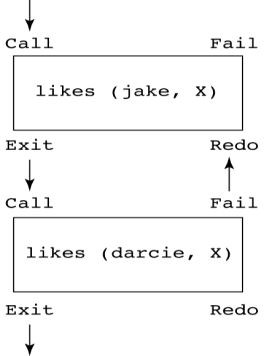 trace. likes(jake,X), likes(darcie,X).List StructuresOther basic data structure (besides atomic propositions we have already seen): listList is a sequence of any number of elementsElements can be atoms, atomic propositions, or other terms  (including  other lists)[apple,  prune,  grape,  kumquat] [] (empty list)[X | Y] (head X and tail Y)Append Exampleappend([], List, List).append([Head | List_1], List_2, [Head | List_3]) :- append (List_1, List_2, List_3).Reverse Examplereverse([], []).reverse([Head | Tail], List) :- reverse (Tail,  Result), append (Result, [Head], List).Deficiencies of PrologResolution order controlThe closed-world assumptionThe negation problemIntrinsic limitationsApplications of Logic Programming – CO4Relational database management systemsExpert systemsNatural language processingSummary of Logic ProgrammingSymbolic logic provides basis for logic programmingLogic programs should be nonproceduralProlog statements are facts, rules, or goalsResolution is the primary activity of a Prolog interpreterAlthough there are a number of drawbacks with the current state of logic programming it has been used in a number of areasUNIT-5Functional Programming Languages & Scripting LanguageFunctional Programming Language Introduction – CO5The design of the imperative languages is based directly on the von Neumann architectureEfficiency is the primary concern, rather than the suitability of the language for software developmentThe design of the functional languages is based on mathematical functionsA solid theoretical basis that is also closer to the user, but relatively unconcerned with the architecture of the machines on which programs will runMathematical FunctionsA mathematical function is a mapping of members of one set, called the domain set, to another set, called the range setA lambda expression specifies the parameter(s) and the mapping of a function in the following form(x) x * x * xfor the function cube (x) = x * x * xLambda ExpressionsLambda expressions describe nameless functionsLambda expressions are applied to  parameter(s)  by  placing  the  parameter(s) after the expressione.g., ((x) x * x * x)(2) which evaluates to 8Functional FormsA higher-order function, or functional form, is one that either takes functions as parameters or yields a function as its result, or bothFunction CompositionA functional form that takes two functions as parameters and yields a function whose value is the first actual parameter function applied to the application of the secondForm: h f ° gwhich means h(x)f(g(x))For f (x)x + 2 and g (x)3 * x, hf ° g yields (3 * x)+ 2Apply-to-allA functional form that takes a single function as a parameter and yields a list of values obtained by applying the given function to each element of a list of parametersForm:For h (x)  x * x(h, (2, 3, 4)) yields (4, 9, 16)Fundamentals of Functional Programming Languages- CO5The objective of the design of a FPL is to mimic mathematical functions to the greatest extent possibleThe basic process of computation is fundamentally different in a FPL than in an imperative languageIn an imperative language, operations are done and the results are stored in variables for later useManagement of variables is a constant concern and source of complexity for imperative programmingIn an FPL, variables are not necessary, as is the case in mathematicsReferential TransparencyIn an FPL, the evaluation of a function always produces the same result given the same parametersThe First Functional Programming Language : LISP – CO5LISP Data Types and StructuresData object types: originally only atoms and listsList form: parenthesized collections of sublists and/or atomse.g., (A B (C D) E)Originally, LISP was a typeless languageLISP lists are stored internally as single-linked listsLISP InterpretationLambda notation is used to specify functions and function definitions. Function applications and data have the same form.e.g., If the list (A B C) is interpreted as data it is a simple list of three atoms, A, B and CIf it is interpreted as a function application, it means that the function named A is applied to the two parameters, B and CThe first LISP interpreter appeared only as a demonstration of the universality of the computational capabilities of the notationML – CO5A static-scoped functional language with syntax that is closer to Pascal than to LISPUses type declarations, but also does type inferencing to determine the types of undeclared variablesIt is strongly typed (whereas Scheme is essentially typeless) and has no type coercionsIncludes exception handling and a module facility for implementing abstract data typesIncludes lists and list operationsML SpecificsFunction declaration form:fun name (parameters) = body;e.g., fun cube (x : int) = x * x * x;The type could be attached to return value, as infun cube (x) : int = x * x * x;With no type specified, it would default toint (the default for numeric values)User-defined overloaded functions are not allowed, so if we wanted a cube function for real parameters, it would need to have a different nameThere are no type coercions in MLML selectionif expression then then_expressionelse else_expressionwhere the first expression must evaluate to a Boolean valuePattern matching is used to allow a function to operate on different parameter formsfun fact(0) = 1| fact(n : int) : int =n * fact(n – 1)ListsLiteral lists are specified in brackets [3, 5, 7][] is the empty listCONS is the binary infix operator, ::4 :: [3, 5, 7], which evaluates to [4, 3, 5, 7] CAR is the unary operator hdCDR is the unary operator tl fun length([]) = 0| length(h :: t) = 1 + length(t); fun append([], lis2) = lis2| append(h :: t, lis2) = h :: append(t, lis2);The val statement binds a name to a value (similar to DEFINE in Scheme) val distance = time * speed;As is the case with DEFINE, val is nothing like an assignment statement in an imperative languageHaskell – CO5Similar to ML (syntax, static scoped, strongly typed, type inferencing, pattern matching)Different from ML (and most other functional languages) in that it is purely functional (e.g., no variables, no assignment statements, and no side effects of any kind)Syntax differences from MLfact 0 = 1fact n = n * fact (n – 1) fib 0 = 1fib 1 = 1fib (n + 2) = fib (n + 1) + fib nFunction Definitions with Different Parameter Rangesfact n| n == 0 = 1| n > 0 = n * fact(n – 1)sub n| n < 10 = 0| n > 100 = 2| otherwise = 1 square x = x * x-	Works for any numeric type of xListsList notation: Put elements in bracketse.g., directions = ["north", "south", "east", "west"]Length: #e.g., #directions is 4Arithmetic series with the .. operatore.g., [2, 4..10] is [2, 4, 6, 8, 10]Catenation is with ++e.g., [1, 3] ++ [5, 7] results in [1, 3, 5, 7]CONS, CAR, CDR via the colon operator (as in Prolog)e.g., 1:[3, 5, 7] results in [1, 3, 5, 7]Factorial Revisitedproduct [] = 1product (a:x) = a * product x fact n = product [1..n]List ComprehensionSet notationList of the squares of the first 20 positive integers: [n * n | n ← [1..20]]All of the factors of its given parameter:factors n = [i | i ← [1..n div 2],n mod i == 0]Quicksortsort [] = [] sort (a:x) =sort [b | b ← x; b <= a] ++[a] ++sort [b | b ← x; b > a]Lazy EvaluationA language is strict if it requires all actual parameters to be fully evaluatedA language is nonstrict if it does not have the strict requirementNonstrict languages are more efficient and allow some interesting capabilitiesinfinite listsLazy evaluation - Only compute those values that are necessaryPositive numberspositives = [0..]Determining if 16 is a square numbermember [] b = Falsemember(a:x) b=(a == b)||member x bsquares = [n * n | n ← [0..]]member squares 16Member RevisitedThe member function could be written as: member [] b = Falsemember(a:x) b=(a == b)||member x bHowever, this would only work if the parameter to squares was a perfect square; if not, it will keep generating them forever. The  following  version  will  always work:member2 (m:x) n| m < n = member2 x n| m == n = True| otherwise = FalseApplications of Functional Languages – CO5APL is used for throw-away programsLISP is used for artificial intelligenceKnowledge representationMachine learningNatural language processingModeling of speech and visionScheme is used to teach introductory programming at some universitiesComparing Functional and Imperative LanguagesImperative Languages:Efficient executionComplex semanticsComplex syntaxConcurrency is programmer designedFunctional Languages:Simple semanticsSimple syntaxInefficient executionPrograms can automatically be made concurrentSummary of Functional Programming LanguagesFunctional programming languages use function application, conditional expressions, recursion, and functional forms to control program execution instead of imperative features such as variables and assignmentsLISP began as a purely functional language and later included imperative featuresScheme is a relatively simple dialect of LISP that uses static scoping exclusivelyCOMMON LISP is a large LISP-based languageML is a static-scoped and strongly typed functional language which includes type inference, exception handling, and a variety of data structures and abstract data typesHaskell is a lazy functional language supporting infinite lists and set comprehension.Purely functional languages have advantages over imperative alternatives, but their lower efficiency on existing machine architectures has prevented them from enjoying widespread usePragmaticsA software system often consists of a number of subsystems controlled or connected by a script. Scripting is a paradigm characterized by:Use of scripts to glue subsystems together.Rapid development and evolution of scripts.Modest efficiency requirements.Very high-level functionality in application-specific areas.Key ConceptsThe following concepts are characteristic of scripting languages:Very high-level string processing.Very high-level graphical user interface support.Dynamic typing.Case Study: PYTHONPYTHON was designed in the early 1990s by Guido van Rossum.It has been used to help implement the successful Web search engine GOOGLE, and in a variety of other application areas ranging from science fiction  (visual effects for the Star Wars series) to real science (computer-aided design in NASA).Values and TypesPYTHON has a limited repertoire of primitive types: integer, real, and complex numbers.It has no specific character type; single-character strings are used instead. Its boolean values (named False and True) are just small integers.PYTHON has a rich repertoire of composite types: tuples, strings, lists, dictionaries and objects. A PYTHON list is a heterogeneous sequence of values.A dictionary (sometimes called an associative array) is a heterogeneous mapping from keys to values, where the keys are distinct immutable values.The following code illustrates tuple construction:date = 1998, "Nov", 19Now date[0] yields 1998, date[1] yields ‘‘Nov’’, and date[2] yields 19.The	following	code	illustrates	two	list	constructions,	which	construct	a homogeneous list and a heterogeneous list, respectively:primes = [2, 3, 5, 7, 11]years = ["unknown", 1314, 1707, date[0]]Now primes[0] yields 2, years[1] yields 1314, years[3] yields 1998, ‘‘years[0] = 843’’ updates the first component  of  years,  and  so  on.  Also, ‘‘years.append(1999)’’ adds 1999 at the end of years.The following code illustrates dictionary construction:phones = {"David": 6742, "Carol": 6742, "Ali": 6046}Now phones["Carol"] yields 6742, phones["Ali"] yields 6046, ‘‘phones ["Ali"] = 1234’’ updates the component of phones whose key is ‘‘Ali’’, and so  on.  Also, ‘‘David” in phones returns True, and ‘‘phones.keys()’’ returns  a  list  containing ‘‘Ali’’, ‘‘Carol’’, and ‘‘David’’ (in no particular order).Variables, Storage and ControlPYTHON supports global and local variables.Variables are not explicitly declared, simply initialized by assignment. After initialization, a variable may later be assigned any value of any type.PYTHON’s repertoire of commands include assignments, procedure calls, conditional (if- but not case-) commands, iterative (while- and for-) commands and exception-handling commands.However, PYTHON differs from C in not allowing an assignment to be used as an expression.PYTHON additionally supports simultaneous assignment.For example:y, m, d = dateassigns the three components of the tuple date to three  separate  variables. Also:m, n = n, mconcisely swaps the values of two variables m and n. (Actually, it first constructs a pair, then assigns the two components of the pair to the two left- side variables)PYTHON if- and while-commands are conventional.PYTHON for-commands support definite iteration.We can easily achieve the conventional iteration over a sequence of numbers by using the library procedure range(m,n), which returns a list of integers from m through n−1.PYTHON supports break, continue, and return sequencers. It also supports exceptions, which are objects of a subclass of Exception, and which can carry values.The following code computes the Greatest Common Divisor of two integers, m and n:p, q = m, nwhile p % q != 0:p, q = q, p % q gcd = qNote the elegance of simultaneous assignment.Note also that indentation is required to indicate the extent of the loop body.The following code sums the numeric components of a list row, ignoring any nonnumeric components:sum = 0.0for x in row:if isinstance(x, (int, float)): sum += xPYTHON ExceptionsThe following code prompts the user to enter a numeric literal, and stores the corresponding real number in num:while True:try:response = raw_input("Enter a numeric literal: ") num = float(response)breakexcept ValueError:print "Your response was ill-formed."This while-command keeps prompting until the user enters a well-formed numeric literal. The library procedure raw_input(...) displays the given prompt and returns the user’s response as a string. The type conversion ‘‘float(response)’’ attempts to convert the response to a real number. If this type conversion is possible, the following break sequencer terminates the loop. If not, the type conversion throws a ValueError exception, control is transferred to the ValueError exception handler, which displays a warning message, and finally the loop is iterated again.Bindings and ScopeA PYTHON program consists of a  number  of  modules,  which  may  be  grouped into packages.Within a module we may initialize variables, define procedures, and declare classes. Within a procedure we may initialize local variables and define local procedures. Within a class we may initialize variable components and define procedures (methods).During a PYTHON session, we may interactively issue declarations, commands, and expressions from the keyboard.These are all acted upon immediately.  Whenever  we  issue  an  expression,  its value is displayed on the screen. We may also  import  a  named  module  (or selected components of it) at any time.PYTHON was originally a dynamically-scoped language, but it is now statically scoped.Procedural AbstractionPYTHON supports function procedures and proper procedures.The only difference is that a function procedure returns a value, while a proper procedure returns nothing.Since PYTHON is dynamically typed, a procedure definition states the name but not the type of each formal parameter. The corresponding argument may be of different types on different calls to the procedure.PYTHON ProceduresThe following function procedure returns the greatest common divisor of its two arguments:def gcd (m, n):p, q = m, nwhile p % q != 0: p, q = q, p % qreturn qHere p and q are local variables.The following proper procedure takes a date represented by a triple and prints that date in ISO format (e.g., ‘‘2000-01-01’’):def print_date (date): y, m, d = dateif m = "Jan": m = 1elif m = "Feb": m = 2. . .elif m = "Dec": m = 12print "%04d-%02d-%02d" % (y, m, d)Here y, m, and d are local variables.PYTHON procedure with dynamic typingThe following function procedure illustrates the flexibility of dynamic typing. It returns the minimum and maximum component of a given sequence:def minimax (vals):min = max = vals[0]for val in vals:if val < min:min = valelif val > max: max = valreturn min, maxIn a call to this procedure, the argument may be either a tuple or a list.In effect it has two results, which we can easily separate using simultaneous assignment:readings = [. . .]low, high = minimax(readings)Some older languages such as C have library procedures with variable numbers of arguments.PYTHON is almost unique in allowing such procedures to be defined by programmers.This is achieved by the simple expedient of allowing a single formal parameter to refer to a whole tuple (or dictionary) of arguments.PYTHON procedure with a variable number of argumentsThe following proper procedure accepts any number of  arguments,  and  prints them one per line:def printall (*args):for arg in args:print argThe notation ‘‘*args’’ declares that args will refer to a tuple of arguments.All of the following procedure calls work successfully:printall(name) printall(name, address)printall(name, address, zipcode)Data AbstractionPYTHON has three different constructs relevant to data abstraction: packages, modules, and classes.Modules and classes support encapsulation, using a naming convention to distinguish between public and private components.A package is simply a group of modules. A module is a group of components that may be variables, procedures, and classes.These components may be imported for  use  by  any  other  module.  All components of a module are public, except those whose identifiers start with ‘‘_’’ which are private.A class is a group of components that may be class variables, class methods, and instance methods. A procedure defined in a class declaration acts as an instance method if its first formal parameter is named self  and refers to an object of the class being declared. Otherwise the procedure acts as a class method.To achieve the effect of a constructor, we usually equip each class with an initialization method named ‘‘  init  ’’; this method is automatically called when an object of the class is  constructed.  Instance  variables  are  named  using  the usual ‘‘.’’ Notation (as in  self.attr),  and  they  may  be  initialized  by  the initialization method or by any other method. All  components  of  a  class  are public, except those whose identifiers start with ‘‘ ’’, which are private.PYTHON ClassConsider the following class:class Person:def  init     (self, sname, fname, gender, birth): self. surname = snameself.    forename = fnameself. female = (gender == "F" or gender == "f") self. birth = birthdef get_surname (self):return self.  surnamedef change_surname (self, sname): self. surname = snamedef print_details (self):print self.   forename + " " + self.    surnameThis class is equipped with an initialization method and three other instance methods, each of which has a  self  parameter  and  perhaps  some  other parameters. In the following code:dw = Person("Watt", "David", "M", 1946)the object construction on the right first creates an object of class Person; it then passes the above arguments, together with a reference to the newly created object, to the initialization method. The latter initializes the object’s instance variables, which are named  surname,    forename,    female, and    birth (and thus are all private).PYTHON supports multiple inheritance: a class may designate any number of superclasses. Ambiguous references to class components are resolved by searching the superclasses in the order in which they are named in the class declaration.PYTHON’s support for object-oriented programming is developing but is not yet mature. The use of the ‘‘ ’’ naming convention to indicate privacy is clumsy and error-prone; class components  are  public  by  default.  Still  more  seriously, variable components can be created (and deleted)  at  any  time,  by  any  method and even by application code.Separate CompilationPYTHON modules are compiled separately. Each module must explicitly import every other module on which it depends. Each module’s source code is stored in a text file.For example, a module named widget is stored in a file named widget.py. When that module is first imported, it is compiled and its object code is stored in a file named widget.pyc.Whenever the module is subsequently imported, it is recompiled only if the source code has been edited in the meantime. Compilation is completely automatic.The PYTHON compiler does not reject code that refers to undeclared identifiers. Such code simply fails if and when it is executed.Module LibraryPYTHON is equipped with a very rich module library, which supports string handling, markup, mathematics and cryptography, multimedia, GUIs, operating system services, Internet services, compilation, and so on.Unlike older scripting languages, PYTHON does not have built-in high-level string processing or GUI support. Instead, the PYTHON module library provides such functionality. For example, the re library module provides powerful string matching facilities using regular expressions.Summary of Scripting LanguagesThe pragmatic issues that influence the design of scripting languages: gluing, rapid development and evolution, modest efficiency requirements, and very high-level functionality in relevant areas.The concepts common to most scripting languages: very high-level support for string processing, very high-level support for GUIs, and dynamic typing.The design of a major scripting language PYTHON, resembles a conventional programming language, except that it is dynamically typed, and that it derives much of its expressiveness from a rich module library.M1To excel in teaching and learning, research and innovation by promoting the principles of scientific analysis and creative thinkingM2To participate in the production, development and dissemination of knowledge and interact with national and international communitiesM3To equip students with values, ethics and life skills needed to enrich their lives and enable them to meaningfully contribute to the progress of society M4To prepare students for higher studies and lifelong learning, enrich them with the practical and entrepreneurial skills necessary to excel as future professionals and contribute to Nation’s economyPO1Engineering knowledge: Apply the knowledge of mathematics, science, engineering fundamentals, and an engineering specialization to the solution of complex engineering problems.PO2Problem analysis: Identify, formulate, review research literature, and analyze complex engineering problems reaching substantiated conclusions using first principles of mathematics, natural sciences, and engineering sciences.PO3Design/development of solutions: Design solutions for complex engineering problems and design system components or processes that meet the specified needs with appropriate consideration for the public health and safety, and the cultural, societal, and environmental considerationsPO4Conduct investigations of complex problems: Use research-based knowledge and research methods including design of experiments, analysis and interpretation of data, and synthesis of the information to provide valid conclusions.PO5Modern tool usage: Create, select, and apply appropriate techniques, resources, and modern engineering and IT tools including prediction and modeling to complex engineering activities with an understanding of the limitations.PO6The engineer and society: Apply reasoning informed by the contextual knowledge to assess societal, health, safety, legal and cultural issues and the consequent responsibilities relevant to the professional engineering practice.PO7Environment and sustainability: Understand the impact of the professional engineering solutions in societal and environmental contexts, and demonstrate the knowledge of, and need for sustainable development.PO8Ethics: Apply ethical principles and commit to professional ethics and responsibilities and norms of the engineering practice.PO9Individual and team work: Function effectively as an individual, and as a member or leader in diverse teams, and in multidisciplinary settings.PO10Communication: Communicate effectively on complex engineering activities with the engineering community and with society at large, such as, being able to comprehend and write effective reports and design documentation, make effective presentations, and give and receive clear instructions.PO11Project management and finance: Demonstrate knowledge and understanding of the engineering and management principles and apply these to one’s own work, as a member and leader in a team, to manage projects and in multidisciplinary environments.PO12Life-long learning: Recognize the need for, and have the preparation and ability to engage in independent and life-long learning in the broadest context of technological change.M1To create computer professionals with an ability to identify and formulate the engineering problems and also to provide innovative solutions through effective teaching learning process.M2To strengthen the core-competence in computer science and engineering and to create an ability to interact effectively with industries.M3To produce engineers with good professional skills, ethical values and life skills for the betterment of the society.M4To encourage students towards continuous and higher level learning on technological advancements and provide a platform for employment and self-employment.PEO1To address the real time complex engineering problems using innovative approach with strong core computing skills.PEO2To apply core-analytical knowledge and appropriate techniques and  provide solutions to real time challenges of national and  global societyPEO3Apply ethical knowledge for professional excellence and leadership for the betterment of the society.PEO4Develop life-long learning skills needed for better employment and entrepreneurshipPSO1An ability to understand the core concepts of computer science and engineering and to enrich problem solving skills to analyze, design and implement software and hardware based systems of varying complexity.PSO2To interpret real-time problems with analytical skills and to arrive at cost effective and optimal solution using advanced tools and techniques.PSO3An understanding of social awareness and professional ethics with practical proficiency in the broad area of programming concepts by lifelong learning to inculcate employment and entrepreneurship skills.NameSymbolExampleMeaningNegationaa not bConjunctionaba and bDisjunctionaba or bEquivalenceaba is equivalent to bImplicationab aba implies b b implies aNameExampleMeaninguniversalX.PFor all X, P is trueexistentialX.PThere exists a value of X such that P is true